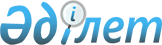 2023 жылға пестицидтерге, биоагенттерге (энтомофагтарға) арналған субсидиялар тізбесі мен нормаларын, сондай-ақ пестицидтерді, биоагенттердi (энтомофагтарды) субсидиялауға арналған бюджет қаражатының көлемдерін бекіту туралыЖамбыл облысы әкімдігінің 2023 жылғы 8 тамыздағы № 144 қаулысы
      "Қазақстан Республикасындағы жергілікті мемлекеттік басқару және өзін-өзі басқару туралы" Қазақстан Республикасы Заңының 27-бабы 2-тармағына, Қазақстан Республикасы Ауыл шаруашылығы министрінің 2020 жылғы 30 наурыздағы № 107 бұйрығымен (Нормативтік құқықтық актілерді мемлекеттік тіркеу тізілімінде № 20209 болып тіркелді) бекітілген Өсiмдiк шаруашылығы өнiмiнiң шығымдылығы мен сапасын арттыруды субсидиялау қағидасына сәйкес Жамбыл облысының әкімдігі ҚАУЛЫ ЕТЕДІ:
      1. Мыналар:
      1) 2023 жылға пестицидтерге, биоагенттерге (энтомофагтарға) арналған субсидиялар тізбесі мен нормалары осы қаулының 1-қосымшасына сәйкес;
      2) 2023 жылға пестицидтерді, биоагенттердi (энтомофагтарды) субсидиялауға арналған бюджет қаражатының көлемдері осы қаулының 2-қосымшасына сәйкес бекітілсін.
      2. "Жамбыл облысы әкімдігінің ауыл шаруашылығы басқармасы" коммуналдық мемлекеттік мекемесі заңнамада белгіленген тәртіппен осы қаулыда туындайтын шаралардың қабылдануын қамтамасыз етсін.
      3. Осы қаулының орындалуын бақылау Жамбыл облысы әкімінің жетекшілік ететін орынбасарына жүктелсін. 2023 жылға пестицидтерге, биоагенттерге (энтомофагтарға) арналған субсидиялар тізбесі мен нормалары 2023 жылға пестицидтерге, биоагенттерге (энтомофагтарға) арналған субсидиялауға бюджеттік қаражат көлемдері
					© 2012. Қазақстан Республикасы Әділет министрлігінің «Қазақстан Республикасының Заңнама және құқықтық ақпарат институты» ШЖҚ РМК
				
      Жамбыл облысының

      әкімі 

Н. Нұржігітов
қаулысына 1-қосымша
№
Пестицидтер тобы бойынша белсенді ингредиент
Өлшем бірлігі (литр, килограмм, грамм, дана)
Пестицидтердің, биоагенттердің (энтомофагтардың) 1 литріне (килограмм, грамм, дана) субсидиялар нормасы, теңге
1
2
3
4
Гербицидтер
Гербицидтер
Гербицидтер
Гербицидтер
2,4-Д диметиламин тұзы, 720 грамм/литр
2,4-Д диметиламин тұзы, 720 грамм/литр
2,4-Д диметиламин тұзы, 720 грамм/литр
2,4-Д диметиламин тұзы, 720 грамм/литр
1
ГЕКСИЛ ЭКСТРА, сулы ерітінді
литр
1 428,50
2
ДИАМИН, 72% сулы ерітінді
литр
1 428,50
3
СТРИГ 72 % сулы ерітінді
литр
1 428,50
4
ВАЛСАМИН, 72% сулы ерітінді
литр
1 428,50
5
ПИЛАР 2,4-Д, 72%, сулы ерітінді
литр
1 428,50
6
ФАНАТ, сулы ерітінді
литр
1 428,50
7
ФЛЕКС, сулы ерітінді
литр
1 428,50
8
ДАЙОВИД, 72 % су концентраты
литр
1 428,50
9
НАНКИНА, сулы ерітінді
литр
1 428,50
10
АМИНСПРЕЙ, сулы ерітінді
литр
1 428,50
2,4-Д диметиламин тұзы, 722 грамм/литр
2,4-Д диметиламин тұзы, 722 грамм/литр
2,4-Д диметиламин тұзы, 722 грамм/литр
2,4-Д диметиламин тұзы, 722 грамм/литр
11
КОРСО, 72% сулы ерітінді
литр
3 100,50
2,4-Д диметиламин тұзы, 860 грамм/литр
2,4-Д диметиламин тұзы, 860 грамм/литр
2,4-Д диметиламин тұзы, 860 грамм/литр
2,4-Д диметиламин тұзы, 860 грамм/литр
12
ПРОГРЕСС 860, сулы ерітінді
литр
2 330,50
2,4-Д диметиламин тұзы, 960 грамм/килограмм
2,4-Д диметиламин тұзы, 960 грамм/килограмм
2,4-Д диметиламин тұзы, 960 грамм/килограмм
2,4-Д диметиламин тұзы, 960 грамм/килограмм
13
ЭКСТРА КЛИНСПРЕЙІ, в.г
килограмм
4 500,00
2,4-Д этилгексил эфирі түріндегі дихлорфеноксиацет қышқылы, 905 грамм/литр
2,4-Д этилгексил эфирі түріндегі дихлорфеноксиацет қышқылы, 905 грамм/литр
2,4-Д этилгексил эфирі түріндегі дихлорфеноксиацет қышқылы, 905 грамм/литр
2,4-Д этилгексил эфирі түріндегі дихлорфеноксиацет қышқылы, 905 грамм/литр
14
ЭСТЕР СУПЕР, концентрат эмульсиясы
литр
3 000,00
2,4-Д 2-этилгексил эфирі түріндегі дихлорфеноксиацет қышқылы, 600 грамм/литр
2,4-Д 2-этилгексил эфирі түріндегі дихлорфеноксиацет қышқылы, 600 грамм/литр
2,4-Д 2-этилгексил эфирі түріндегі дихлорфеноксиацет қышқылы, 600 грамм/литр
2,4-Д 2-этилгексил эфирі түріндегі дихлорфеноксиацет қышқылы, 600 грамм/литр
15
ЭСТЕТ, концентрат эмульсиясы
литр
2 571,60
2,4-Д 2-этилгексил эфирі түріндегі дихлорфеноксиацет қышқылы, 875 грамм/литр
2,4-Д 2-этилгексил эфирі түріндегі дихлорфеноксиацет қышқылы, 875 грамм/литр
2,4-Д 2-этилгексил эфирі түріндегі дихлорфеноксиацет қышқылы, 875 грамм/литр
2,4-Д 2-этилгексил эфирі түріндегі дихлорфеноксиацет қышқылы, 875 грамм/литр
16
ЭФЕРОН-ГОЛД, концентрат эмульсиясы
литр
2 500,00
 2,4-Д дихлорфеноксиацет қышқылы, 344 грамм/литр + дикамба, 120 грамм/литр 
 2,4-Д дихлорфеноксиацет қышқылы, 344 грамм/литр + дикамба, 120 грамм/литр 
 2,4-Д дихлорфеноксиацет қышқылы, 344 грамм/литр + дикамба, 120 грамм/литр 
 2,4-Д дихлорфеноксиацет қышқылы, 344 грамм/литр + дикамба, 120 грамм/литр 
17
ФЛЕКС ДУО, сулы ерітінді
литр
2 160,00
2-этилгексил эфирі 2,4-Д қышқылы, 552 грамм/литр + дикамба, 60 грамм/литр
2-этилгексил эфирі 2,4-Д қышқылы, 552 грамм/литр + дикамба, 60 грамм/литр
2-этилгексил эфирі 2,4-Д қышқылы, 552 грамм/литр + дикамба, 60 грамм/литр
2-этилгексил эфирі 2,4-Д қышқылы, 552 грамм/литр + дикамба, 60 грамм/литр
18
 БРЭМБО, концентрат эмульсиясы 
литр
2 946,50
2-этилгексил эфирі 2,4-Д қышқылы,905 грамм/литр 
2-этилгексил эфирі 2,4-Д қышқылы,905 грамм/литр 
2-этилгексил эфирі 2,4-Д қышқылы,905 грамм/литр 
2-этилгексил эфирі 2,4-Д қышқылы,905 грамм/литр 
19
НИОФИР СУПЕР, концентрат эмульсиясы 
литр
1 566,80
20
ГРЕЙН ЭФИР, концентрат эмульсиясы 
литр
1 566,80
21
ПРОГРЕСС концентрат эмульсиясы
литр
1 566,80
22
РОБУСТО СУПЕР концентрат эмульсиясы
литр
1 566,80
23
ГЕКСИЛ 905, концентрат эмульсиясы
литр
1 566,80
24
ЭСТЕРОН 600, концентрат эмульсиясы
литр
1 566,80
25
ЭФИР ЭКСТРА 905 концентрат эмульсиясы
литр
1 566,80
26
ЭФИРАКС, концентрат эмульсиясы
литр
1 566,80
27
ЭФИОН СУПЕР, концентрат эмульсиясы
литр
1 566,80
Күрделі 2-этилгексил эфирі түріндегі 2,4-Д қышқылы, 410 грамм/литр + флорасулам, 7,4 грамм/литр
Күрделі 2-этилгексил эфирі түріндегі 2,4-Д қышқылы, 410 грамм/литр + флорасулам, 7,4 грамм/литр
Күрделі 2-этилгексил эфирі түріндегі 2,4-Д қышқылы, 410 грамм/литр + флорасулам, 7,4 грамм/литр
Күрделі 2-этилгексил эфирі түріндегі 2,4-Д қышқылы, 410 грамм/литр + флорасулам, 7,4 грамм/литр
28
БАЛЕРИНА, суспензия эмульсиясы
литр
1 750,00
29
ЭФИР ПРЕМИУМ суспензия эмульсиясы
литр
1 750,00
30
ЭЛАНТ ЭКСТРА, концентрат эмульсиясы
литр
1 750,00
31
АБСИНТИУМ, суспензия эмульсиясы
литр
1 750,00
32
ЭСТЕР ПРИМА, суспензия эмульсиясы
литр
1 750,00
2 - этилгексил эфирі түріндегі 2,4-Д қышқылы, 500 грамм/литр
2 - этилгексил эфирі түріндегі 2,4-Д қышқылы, 500 грамм/литр
2 - этилгексил эфирі түріндегі 2,4-Д қышқылы, 500 грамм/литр
2 - этилгексил эфирі түріндегі 2,4-Д қышқылы, 500 грамм/литр
33
ЗЕРНОМАКС концентрат эмульсиясы
литр
1 920,00
34
ОКТАПОН ЭКСТРА концентрат эмульсиясы
литр
1 920,00
2 - этилгексил эфирі түріндегі 2,4-Д қышқылы, 850 грамм/литр
2 - этилгексил эфирі түріндегі 2,4-Д қышқылы, 850 грамм/литр
2 - этилгексил эфирі түріндегі 2,4-Д қышқылы, 850 грамм/литр
2 - этилгексил эфирі түріндегі 2,4-Д қышқылы, 850 грамм/литр
35
ТАУЭРСПРЕЙ 85% концентрат эмульсиясы
литр
2 184,00
36
ЭФФЕКТ концентрат эмульсиясы
литр
2 184,00
37
ЭФИР КОРСО, эмульсияланатын концентрат
литр
2 184,00
Аз Ұшпалы эфирлер түріндегі 2,4-Д қышқылы, 500 грам/литр
Аз Ұшпалы эфирлер түріндегі 2,4-Д қышқылы, 500 грам/литр
Аз Ұшпалы эфирлер түріндегі 2,4-Д қышқылы, 500 грам/литр
Аз Ұшпалы эфирлер түріндегі 2,4-Д қышқылы, 500 грам/литр
38
ЭФИРАМ, концентрат эмульсиясы
литр
2 321,50
2-клопиралидтің этилгексил эфирі, 500 грамм/литр
2-клопиралидтің этилгексил эфирі, 500 грамм/литр
2-клопиралидтің этилгексил эфирі, 500 грамм/литр
2-клопиралидтің этилгексил эфирі, 500 грамм/литр
39
ЭЛЬФ, концентрат эмульсиясы
литр
12 907,50
2-этилгексил эфирі түріндегі 2,4-Д қышқылы, 300 грамм/литр + флорасулам, 3,7 грамм/литр
2-этилгексил эфирі түріндегі 2,4-Д қышқылы, 300 грамм/литр + флорасулам, 3,7 грамм/литр
2-этилгексил эфирі түріндегі 2,4-Д қышқылы, 300 грамм/литр + флорасулам, 3,7 грамм/литр
2-этилгексил эфирі түріндегі 2,4-Д қышқылы, 300 грамм/литр + флорасулам, 3,7 грамм/литр
40
ПРИМАДОННА суспензия эмульсиясы
литр
3 100,00
2 - этилгексил эфирі түріндегі 2,4 - Д қышқылы, 420 грамм/литр + дикамба қышқылының 2-этилгексил эфирі, 60 грамм/литр
2 - этилгексил эфирі түріндегі 2,4 - Д қышқылы, 420 грамм/литр + дикамба қышқылының 2-этилгексил эфирі, 60 грамм/литр
2 - этилгексил эфирі түріндегі 2,4 - Д қышқылы, 420 грамм/литр + дикамба қышқылының 2-этилгексил эфирі, 60 грамм/литр
2 - этилгексил эфирі түріндегі 2,4 - Д қышқылы, 420 грамм/литр + дикамба қышқылының 2-этилгексил эфирі, 60 грамм/литр
41
ЭЛАНТ ПРЕМИУМ концентрат эмульсиясы
литр
2 562,00
2-этилгексил эфирі 2,4-Д қышқылы, 564 грамм/литр
2-этилгексил эфирі 2,4-Д қышқылы, 564 грамм/литр
2-этилгексил эфирі 2,4-Д қышқылы, 564 грамм/литр
2-этилгексил эфирі 2,4-Д қышқылы, 564 грамм/литр
42
ЭЛАНТ концентрат эмульсиясы
литр
2 200,00
2 - этилгексил эфирі түріндегі 2,4-Д қышқылы, 564 грамм/литр + метсульфурон-метил, 600 грамм/килограмм
2 - этилгексил эфирі түріндегі 2,4-Д қышқылы, 564 грамм/литр + метсульфурон-метил, 600 грамм/килограмм
2 - этилгексил эфирі түріндегі 2,4-Д қышқылы, 564 грамм/литр + метсульфурон-метил, 600 грамм/килограмм
2 - этилгексил эфирі түріндегі 2,4-Д қышқылы, 564 грамм/литр + метсульфурон-метил, 600 грамм/килограмм
43
ЭЛАМЕТ заводтық бинарлы қаптамасы
килограмм
2 457,50
2 - этилгексил эфирі түріндегі 2,4-Д қышқылы, 564 грамм/литр + триасульфурон, 750 грамм/килограмм
2 - этилгексил эфирі түріндегі 2,4-Д қышқылы, 564 грамм/литр + триасульфурон, 750 грамм/килограмм
2 - этилгексил эфирі түріндегі 2,4-Д қышқылы, 564 грамм/литр + триасульфурон, 750 грамм/килограмм
2 - этилгексил эфирі түріндегі 2,4-Д қышқылы, 564 грамм/литр + триасульфурон, 750 грамм/килограмм
44
БИАТЛОН заводтық бинарлы қаптамасы
килограмм
2 820,00
2 - этилгексил эфирі түріндегі 2,4-Д қышқылы
2 - этилгексил эфирі түріндегі 2,4-Д қышқылы
2 - этилгексил эфирі түріндегі 2,4-Д қышқылы
2 - этилгексил эфирі түріндегі 2,4-Д қышқылы
45
Д–АРМОН–Эфир 72%, концентрат эмульсиясы
литр
1 100,00
2 - этилгексил эфирі түріндегі 2,4-Д қышқылы, 950 грамм/литр
2 - этилгексил эфирі түріндегі 2,4-Д қышқылы, 950 грамм/литр
2 - этилгексил эфирі түріндегі 2,4-Д қышқылы, 950 грамм/литр
2 - этилгексил эфирі түріндегі 2,4-Д қышқылы, 950 грамм/литр
46
ЗЕНИТ коллоидты ерітінді концентраты
литр
2 596,00
47
КЛИАРАП, концентрат эмульсиясы
литр
2 596,00
Диметиламин тұзы түріндегі 2,4-Д қышқылы, 344 грамм/литр + диметиламин тұзы түріндегі дикамба қышқылы, 120 грамм/литр
Диметиламин тұзы түріндегі 2,4-Д қышқылы, 344 грамм/литр + диметиламин тұзы түріндегі дикамба қышқылы, 120 грамм/литр
Диметиламин тұзы түріндегі 2,4-Д қышқылы, 344 грамм/литр + диметиламин тұзы түріндегі дикамба қышқылы, 120 грамм/литр
Диметиламин тұзы түріндегі 2,4-Д қышқылы, 344 грамм/литр + диметиламин тұзы түріндегі дикамба қышқылы, 120 грамм/литр
48
ДИАМАКС сулы ерітінді
литр
2 321,50
2,4 - Д қышқылы, 410 грамм/литр + клопиралид, 40 грамм / литр күрделі 2-этилгексил эфирлері түрінде
2,4 - Д қышқылы, 410 грамм/литр + клопиралид, 40 грамм / литр күрделі 2-этилгексил эфирлері түрінде
2,4 - Д қышқылы, 410 грамм/литр + клопиралид, 40 грамм / литр күрделі 2-этилгексил эфирлері түрінде
2,4 - Д қышқылы, 410 грамм/литр + клопиралид, 40 грамм / литр күрделі 2-этилгексил эфирлері түрінде
49
КЛОПЭФИР концентрат эмульсиясы
литр
2 892,00
Диметиламин, калий және натрий тұздары түрінде 500 грамм/литр МЦПА қышқылы
Диметиламин, калий және натрий тұздары түрінде 500 грамм/литр МЦПА қышқылы
Диметиламин, калий және натрий тұздары түрінде 500 грамм/литр МЦПА қышқылы
Диметиламин, калий және натрий тұздары түрінде 500 грамм/литр МЦПА қышқылы
50
ГЕРБИТОКС, суда еритін концентрат
литр
2 008,93
51
АГРОШАНС, суда еритін концентрат
литр
2 008,93
52
МОМУС, суда еритін концентрат
литр
2 008,93
Азимсульфурон, 500 грамм/килограмм
Азимсульфурон, 500 грамм/килограмм
Азимсульфурон, 500 грамм/килограмм
Азимсульфурон, 500 грамм/килограмм
53
ГУЛЛИВЕР, су дисперсті түйіршіктер
килограмм
31 619,50
54
ОЛИВЕР, су дисперсті түйіршіктер
килограмм
31 619,50
55
ЕССЕНЛИВЕР, су дисперсті түйіршіктер
килограмм
31 619,50
Глифосат, 757 грамм/килограмм
Глифосат, 757 грамм/килограмм
Глифосат, 757 грамм/килограмм
Глифосат, 757 грамм/килограмм
56
ФЕЛИКС 757, су дисперсті түйіршіктер
килограмм
3 066,55
57
ФАРАОН ГАРАНТ 757, су дисперсті түйіршіктер
килограмм
3 066,55
58
ГЛИФАТ ФОРТЕ 757, су дисперсті түйіршіктер
килограмм
3 066,55
59
ФУХУА ГЛИФОСАТ 757, су дисперсті түйіршіктер
килограмм
3 066,55
Аминопиралид, 240 грамм/литр
Аминопиралид, 240 грамм/литр
Аминопиралид, 240 грамм/литр
Аминопиралид, 240 грамм/литр
60
 ЛАНС, сулы ерітінді
литр
15 000,00
Аминопиралид, 300 грамм/килограмм + флорасулам, 150 грамм/килограмм
Аминопиралид, 300 грамм/килограмм + флорасулам, 150 грамм/килограмм
Аминопиралид, 300 грамм/килограмм + флорасулам, 150 грамм/килограмм
Аминопиралид, 300 грамм/килограмм + флорасулам, 150 грамм/килограмм
61
ЛАНЦЕЛОТ 450, су дисперсті түйіршіктер
килограмм
49 335,00
Бентазон, 480 грамм/литр
Бентазон, 480 грамм/литр
Бентазон, 480 грамм/литр
Бентазон, 480 грамм/литр
62
БЕНАГРО, сулы ерітінді
литр
3 600,00
63
КОРСАР суда еритін концентрат
литр
3 600,00
Галаксифоп-Р-метил, 108 грамм/литр
Галаксифоп-Р-метил, 108 грамм/литр
Галаксифоп-Р-метил, 108 грамм/литр
Галаксифоп-Р-метил, 108 грамм/литр
64
ЗЕЛЛЕК СУПЕР концентрат эмульсиясы
литр
3 402,00
65
ГЕНЕРАЛ, концентрат эмульсиясы
литр
3 402,00
66
ИМПУЛЬС, концентрат эмульсиясы
литр
3 402,00
67
ГАЛОКС СУПЕР 108, концентрат эмульсиясы 
литр
3 402,00
Галоксифоп - п - метил, 104 грамм/литр
Галоксифоп - п - метил, 104 грамм/литр
Галоксифоп - п - метил, 104 грамм/литр
Галоксифоп - п - метил, 104 грамм/литр
68
ГАЛАКТАЛТ концентрат эмульсиясы
литр
5 175,00
69
ГУРОН концентрат эмульсиясы
литр
5 175,00
70
ГАЛОШАНС, концентрат эмульсиясы
литр
5 175,00
Галоксифоп - Р - метил, 240 грамм/литр
Галоксифоп - Р - метил, 240 грамм/литр
Галоксифоп - Р - метил, 240 грамм/литр
Галоксифоп - Р - метил, 240 грамм/литр
71
ДЕЛИК, 240 концентрат эмульсиясы
литр
6 964,50
72
ИМПУЛЬС ФОРТЕ, концентрат эмульсиясы
литр
6 964,50
Галоксифоп - п - метил, 520 грамм/литр
Галоксифоп - п - метил, 520 грамм/литр
Галоксифоп - п - метил, 520 грамм/литр
Галоксифоп - п - метил, 520 грамм/литр
73
ИМПУЛЬС 520, концентрат эмульсиясы
литр
13 178,50
Глифосат, 360 грамм/литр
Глифосат, 360 грамм/литр
Глифосат, 360 грамм/литр
Глифосат, 360 грамм/литр
74
РАП, сулы ерітінді
литр
2 500,00
75
ВАЛСАГЛИФ, сулы ерітінді
литр
2 500,00
76
ТОТАЛ ПЛЮС, сулы ерітінді
литр
2 500,00
77
ГЛИФОС, сулы ерітінді
литр
2 500,00
78
СОНРАУНД 48%, сулы ерітінді
литр
2 500,00
79
РИДАУТ, сулы ерітінді
литр
2 500,00
80
ВИХРЬ, сулы ерітінді
литр
2 500,00
Глифосат, 450 грамм/литр
Глифосат, 450 грамм/литр
Глифосат, 450 грамм/литр
Глифосат, 450 грамм/литр
81
СТИРАП 45% сулы ерітінді
литр
3 375,00
82
ГЛИФОС ПРЕМИУМ, сулы ерітінді
литр
3 375,00
Глифосат, 480 грамм/литр
Глифосат, 480 грамм/литр
Глифосат, 480 грамм/литр
Глифосат, 480 грамм/литр
83
КЕРНЕЛ, сулы ерітінді
литр
3 660,50
84
ПАССАТ 480 сулы ерітінді
литр
3 660,50
Глифосат, 500 грамм/литр
Глифосат, 500 грамм/литр
Глифосат, 500 грамм/литр
Глифосат, 500 грамм/литр
85
*ТОРНАДО 500 сулы ерітінді
литр
1 681,45
86
ТОТАЛ ЭКСТРА, сулы ерітінді
литр
1 681,45
87
 *УРАГАН ФОРТЕ 500, сулы ерітінді
литр
1 681,45
88
ЭНТОГЛИФОС, 50% сулы ерітінді
литр
1 681,45
89
*ТАЧДАУН 500, сулы ерітінді
литр
1 681,45
Глифосат калий тұзы түріндегі қышқыл, 600 грамм/литр
Глифосат калий тұзы түріндегі қышқыл, 600 грамм/литр
Глифосат калий тұзы түріндегі қышқыл, 600 грамм/литр
Глифосат калий тұзы түріндегі қышқыл, 600 грамм/литр
90
РАП 600, сулы ерітінді
литр
3 528,00
Глифосат калий тұзы, 690 грамм/литр
Глифосат калий тұзы, 690 грамм/литр
Глифосат калий тұзы, 690 грамм/литр
Глифосат калий тұзы, 690 грамм/литр
91
ГЛИФОСАТ-ГОЛД, сулы ерітінді
литр
3500,00
Глифосат, 540 грамм/литр
Глифосат, 540 грамм/литр
Глифосат, 540 грамм/литр
Глифосат, 540 грамм/литр
92
ГРАНД ЭКСТРА 540, сулы ерітінді
литр
2 187,50
93
*РАУНДАП ЭКСТРА 54% сулы ерітінді
литр
2 187,50
94
СМЕРЧ, сулы ерітінді
литр
2 187,50
95
РИД ЭВЕЙ, сулы ерітінді
литр
2 187,50
96
*ТОРНАДО 540, сулы ерітінді
литр
2 187,50
97
ТРИУМФ МАСТЕР, сулы ерітінді
литр
2 187,50
98
ФАРАОН ГОЛД 54% сулы ерітінді
литр
2 187,50
99
ГЛИФАТ 540, сулы ерітінді
литр
2 187,50
100
САРМАТ ЭКСТРА, 54% сулы ерітінді
литр
2 187,50
101
ТЕРЕКС сулы ерітінді
литр
2 187,50
102
ХИТ, сулы ерітінді
литр
2 187,50
103
КАЛИБР 540, сулы ерітінді
литр
2 187,50
104
НАПАЛМ, сулы ерітінді
литр
2 187,50
105
COTEM XL, 54% сулы ерітінді
литр
2 187,50
106
КУНГФУ, 54% сулы ерітінді
литр
2 187,50
107
*СПРУТ ЭКСТРА сулы ерітінді
литр
2 187,50
108
*МЕТЕОР 540, сулы ерітінді
литр
2 187,50
109
ГЛИФОШАНС СУПЕР, сулы ерітінді
литр
2 187,50
110
БАЗУКА, сулы ерітінді
литр
2 187,50
111
АРГУМЕНТ СТАР, сулы ерітінді
литр
2 187,50
112
АРИСТОКРАТ СУПЕР, сулы ерітінді
литр
2 187,50
113
ТОМАГАВК, сулы ерітінді
литр
2 187,50
Изопропиламин және калий тұздары түріндегі глифосат, 540 грамм/литр
Изопропиламин және калий тұздары түріндегі глифосат, 540 грамм/литр
Изопропиламин және калий тұздары түріндегі глифосат, 540 грамм/литр
Изопропиламин және калий тұздары түріндегі глифосат, 540 грамм/литр
114
КРЕДИТ ИКСТРИМ суда еритін концентрат
литр
4 017,60
115
МОНОЛИТ, сулы ерітінді
литр
4 017,60
Глифосат, 560 грамм/литр
Глифосат, 560 грамм/литр
Глифосат, 560 грамм/литр
Глифосат, 560 грамм/литр
116
АРДГЛИФ, сулы ерітінді
литр
3 350,00
Глифосат, 750 грамм/килограмм
Глифосат, 750 грамм/килограмм
Глифосат, 750 грамм/килограмм
Глифосат, 750 грамм/килограмм
117
БУРАН ЭКСТРА 75 % су дисперсті түйіршіктер
килограмм
4 465,00
Глюфосинат аммония, 150 грамм/литр
Глюфосинат аммония, 150 грамм/литр
Глюфосинат аммония, 150 грамм/литр
Глюфосинат аммония, 150 грамм/литр
118
БАСТА, 15% сулы ерітінді
литр
2 143,00
Дикамба қышқылдары, 360 грамм/литр + хлорсульфурон қышқылдары, 22,2 грамм/литр
Дикамба қышқылдары, 360 грамм/литр + хлорсульфурон қышқылдары, 22,2 грамм/литр
Дикамба қышқылдары, 360 грамм/литр + хлорсульфурон қышқылдары, 22,2 грамм/литр
Дикамба қышқылдары, 360 грамм/литр + хлорсульфурон қышқылдары, 22,2 грамм/литр
119
ФЕНИЗАН сулы ерітінді
литр
6 049,00
Дикамба, 124 грамм/литр + 2,4 Д, 357 грамм/литр
Дикамба, 124 грамм/литр + 2,4 Д, 357 грамм/литр
Дикамба, 124 грамм/литр + 2,4 Д, 357 грамм/литр
Дикамба, 124 грамм/литр + 2,4 Д, 357 грамм/литр
120
ВИДМАСТЕР 480 сулы ерітінді
литр
2 618,31
121
ДАБСПРЕЙ, сулы ерітінді
литр
2 618,31
Дикамба, 480 грамм/литр
Дикамба, 480 грамм/литр
Дикамба, 480 грамм/литр
Дикамба, 480 грамм/литр
122
БАНВЕЛ 480 сулы ерітінді
литр
2 544,50
123
ДИАНАТ 48% сулы ерітінді
литр
2 544,50
124
ДЕКАБРИСТ, сулы ерітінді
литр
2 544,50
125
ДЕЙМОС, суда еритін концентрат
литр
2 544,50
126
РЕЙНВЕЛ, сулы ерітінді
литр
2 544,50
127
ДАМБА, сулы ерітінді
литр
2 544,50
Дикамбалар диметиламин тұзы түріндегі қышқыл, 480 грамм/литр
Дикамбалар диметиламин тұзы түріндегі қышқыл, 480 грамм/литр
Дикамбалар диметиламин тұзы түріндегі қышқыл, 480 грамм/литр
Дикамбалар диметиламин тұзы түріндегі қышқыл, 480 грамм/литр
128
МОНОМАКС, сулы ерітінді
литр
3 125,00
129
ШАНС ДКБ сулы ерітінді
литр
3 125,00
Дикамба, 540 грамм/килограмм + метсульфурон - метил, 28 грамм/килограмм
Дикамба, 540 грамм/килограмм + метсульфурон - метил, 28 грамм/килограмм
Дикамба, 540 грамм/килограмм + метсульфурон - метил, 28 грамм/килограмм
Дикамба, 540 грамм/килограмм + метсульфурон - метил, 28 грамм/килограмм
130
ДМ СУПЕР су дисперсті түйіршіктер
килограмм
6 700,00
Дикамба, 659 грамм/килограмм + триасульфурон, 41 грамм/килограмм
Дикамба, 659 грамм/килограмм + триасульфурон, 41 грамм/килограмм
Дикамба, 659 грамм/килограмм + триасульфурон, 41 грамм/килограмм
Дикамба, 659 грамм/килограмм + триасульфурон, 41 грамм/килограмм
131
ЛИНТУР 70 су дисперсті түйіршіктер
килограмм
8 158,75
Дикват, 200 грамм/литр
Дикват, 200 грамм/литр
Дикват, 200 грамм/литр
Дикват, 200 грамм/литр
132
*РЕГЛОН ФОРТЕ 200 сулы ерітінді
литр
1 000,00
Диметиламинная соль 2, 4 - Д, 357 грамм/литр + дикамба, 124 грамм/литр
Диметиламинная соль 2, 4 - Д, 357 грамм/литр + дикамба, 124 грамм/литр
Диметиламинная соль 2, 4 - Д, 357 грамм/литр + дикамба, 124 грамм/литр
Диметиламинная соль 2, 4 - Д, 357 грамм/литр + дикамба, 124 грамм/литр
133
СТРИГ ЭКСТРА 480 сулы ерітінді
литр
1 693,50
134
ДИАЛЕН СУПЕР 480, сулы ерітінді
литр
1 693,50
135
АНТАЛ, сулы ерітінді
литр
1 693,50
MЦПА диметиламин тұзы, 750 грамм/литр
MЦПА диметиламин тұзы, 750 грамм/литр
MЦПА диметиламин тұзы, 750 грамм/литр
MЦПА диметиламин тұзы, 750 грамм/литр
136
ЭТАЛОН, суда еритін концентрат
литр
2 321,50
137
ЦИКЛОН, сулы ерітінді
литр
2 321,50
Имазамокс, 33 грамм/литр + имазапир, 15 грамм/литр
Имазамокс, 33 грамм/литр + имазапир, 15 грамм/литр
Имазамокс, 33 грамм/литр + имазапир, 15 грамм/литр
Имазамокс, 33 грамм/литр + имазапир, 15 грамм/литр
138
ЕВРО-ЛАЙТНИНГ, 4,8% суда еритін концентрат
литр
5 500,00
139
КАПТОРА, 4,8% суда еритін концентрат
литр
5 500,00
140
КЛИАФИЛТ, суда еритін концентрат
литр
5 500,00
141
ЕВРОШАНС, суда еритін концентрат
литр
5 500,00
142
ДИОМА, суда еритін концентрат
литр
5 500,00
Имазамокс, 16,5 грамм/литр + имазапир, 7,5 грамм/литр
Имазамокс, 16,5 грамм/литр + имазапир, 7,5 грамм/литр
Имазамокс, 16,5 грамм/литр + имазапир, 7,5 грамм/литр
Имазамокс, 16,5 грамм/литр + имазапир, 7,5 грамм/литр
143
ЕВРО-ЛАЙТНИНГ ПЛЮС, 2,4% суда еритін концентрат
литр
3 900,00
144
КАПТОРА ПЛЮС, 2,4% суда еритін концентрат
литр
3 900,00
Имазамокс, 40 грамм/литр
Имазамокс, 40 грамм/литр
Имазамокс, 40 грамм/литр
Имазамокс, 40 грамм/литр
145
ЛЕГОМИН 4% сулы ерітінді
литр
3 169,50
146
БАЙТОРЕ, су-суспензия концентраты
литр
3 169,50
147
ПУЛЬСАР, 4% сулы ерітінді
литр
3 169,50
148
ИМАЗОШАНС, сулы ерітінді
литр
3 169,50
149
ЮНКЕР, сулы ерітінді
литр
3 169,50
Имазамокс, 50 грамм/литр
Имазамокс, 50 грамм/литр
Имазамокс, 50 грамм/литр
Имазамокс, 50 грамм/литр
150
ЛИСТЕГО ПРО 050, сулы ерітінді
литр
8 843,75
Имазапир, 250 грамм/литр
Имазапир, 250 грамм/литр
Имазапир, 250 грамм/литр
Имазапир, 250 грамм/литр
151
ГРЕЙДЕР, су-гликоль ерітіндісі
литр
9 821,50
152
ПРОФИ, сулы ерітінді
литр
9 821,50
Имазетапир, 100 грамм/литр
Имазетапир, 100 грамм/литр
Имазетапир, 100 грамм/литр
Имазетапир, 100 грамм/литр
153
АГУРА 10% су концентраты
литр
3 250,00
154
ПИВОТ 10% су концентраты
литр
3 250,00
155
ИМАЗЕТ 100, су концентраты
литр
3 250,00
156
ТАПИРОШАНС, суда еритін концентрат
литр
3 250,00
157
ЛИГР, суда еритін концентрат
литр
3 250,00
158
ЕССЕНТАПИР, 10% сулы ерітінді
литр
3 250,00
Имазетапир, 450 грамм/килограмм + хлоримурон - этил, 150 грамм/килограмм
Имазетапир, 450 грамм/килограмм + хлоримурон - этил, 150 грамм/килограмм
Имазетапир, 450 грамм/килограмм + хлоримурон - этил, 150 грамм/килограмм
Имазетапир, 450 грамм/килограмм + хлоримурон - этил, 150 грамм/килограмм
159
ФАБИАН, су дисперсті түйіршіктер
килограмм
40 714,29
Йодосульфурон - метил - натрия, 11,3 грамм/килограмм + тиенкарбазон - метил, 22,5 грамм/килограмм + мефенпир - диэтил - антидот, 135 грамм/килограмм
Йодосульфурон - метил - натрия, 11,3 грамм/килограмм + тиенкарбазон - метил, 22,5 грамм/килограмм + мефенпир - диэтил - антидот, 135 грамм/килограмм
Йодосульфурон - метил - натрия, 11,3 грамм/килограмм + тиенкарбазон - метил, 22,5 грамм/килограмм + мефенпир - диэтил - антидот, 135 грамм/килограмм
Йодосульфурон - метил - натрия, 11,3 грамм/килограмм + тиенкарбазон - метил, 22,5 грамм/килограмм + мефенпир - диэтил - антидот, 135 грамм/килограмм
160
ВЕЛОСИТИ ПАУЭР су дисперсті түйіршіктер
килограмм
10 922,90
Йодосульфурон - метил - натрия, 25 грамм/литр + амидосульфурон, 100 грамм/литр + мефенпир - диэтил - антидот 250 грамм/литр
Йодосульфурон - метил - натрия, 25 грамм/литр + амидосульфурон, 100 грамм/литр + мефенпир - диэтил - антидот 250 грамм/литр
Йодосульфурон - метил - натрия, 25 грамм/литр + амидосульфурон, 100 грамм/литр + мефенпир - диэтил - антидот 250 грамм/литр
Йодосульфурон - метил - натрия, 25 грамм/литр + амидосульфурон, 100 грамм/литр + мефенпир - диэтил - антидот 250 грамм/литр
161
СЕКАТОР ТУРБО май дисперсиясы
литр
5 000,00
162
 АМИДА, май дисперсиясы
литр
5 000,00
клетодим, 120 грамм/литр
клетодим, 120 грамм/литр
клетодим, 120 грамм/литр
клетодим, 120 грамм/литр
163
СЕЛЕКТ, концентрат эмульсиясы
литр
1 750,00
164
ШЕДОУ, концентрат эмульсиясы
литр
1 750,00
165
ЦЕНЗОР МАКС, эмульсия май концентраты
литр
1 750,00
Клетодим, 150 грамм/литр
Клетодим, 150 грамм/литр
Клетодим, 150 грамм/литр
Клетодим, 150 грамм/литр
166
ГРАМИНИОН, концентрат эмульсиясы
литр
7 488,00
клетодим, 116,2 грамм/литр
клетодим, 116,2 грамм/литр
клетодим, 116,2 грамм/литр
клетодим, 116,2 грамм/литр
167
СОНДЕЛЕКТ концентрат эмульсиясы
литр
4 924,00
Клетодим, 130 грамм/литр + галоксифоп - п - метил, 80 грамм/литр
Клетодим, 130 грамм/литр + галоксифоп - п - метил, 80 грамм/литр
Клетодим, 130 грамм/литр + галоксифоп - п - метил, 80 грамм/литр
Клетодим, 130 грамм/литр + галоксифоп - п - метил, 80 грамм/литр
168
КВИКСТЕП, концентрат эмульсиясы 
литр
6 348,00
169
СУПРИМ, концентрат эмульсиясы
литр
6 348,00
Клетодим, 240 грамм/литр
Клетодим, 240 грамм/литр
Клетодим, 240 грамм/литр
Клетодим, 240 грамм/литр
170
КИНЕТИК, концентрат эмульсиясы
литр
3 527,00
171
СПАЙДЕР концентрат эмульсиясы
литр
3 527,00
172
ЭФЕС концентрат эмульсиясы
литр
3 527,00
173
ЦЕНТУР, концентрат эмульсиясы
литр
3 527,00
174
КАДИМ 240, концентрат эмульсиясы
литр
3 527,00
175
СТИМУЛ, концентрат эмульсиясы
литр
3 527,00
176
КАТРОС, концентрат эмульсиясы
литр
3 527,00
177
ПИЛАРОФ, концентрат эмульсиясы
литр
3 527,00
178
МАГНЕТО, концентрат эмульсиясы
литр
3 527,00
179
ЛЕГИОН КОМБИ, концентрат эмульсиясы
литр
3 527,00
180
СПРИНТ 240, концентрат эмульсиясы
литр
3 527,00
181
ПРОФИТ, концентрат эмульсиясы
литр
3 527,00
182
ТАЛИСМАН, концентрат эмульсиясы
литр
3 527,00
183
ДАГОН, концентрат эмульсиясы
литр
3 527,00
Клодинафоп-пропаргил, 240 грамм/литр + клоквинтоцет-мексил (антидот), 60 грамм/литр
Клодинафоп-пропаргил, 240 грамм/литр + клоквинтоцет-мексил (антидот), 60 грамм/литр
Клодинафоп-пропаргил, 240 грамм/литр + клоквинтоцет-мексил (антидот), 60 грамм/литр
Клодинафоп-пропаргил, 240 грамм/литр + клоквинтоцет-мексил (антидот), 60 грамм/литр
184
ЛЕГГЕРО ФОРТЕ, концентрат эмульсиясы
литр
5 937,50
185
ВАРЯГ, концентрат эмульсиясы
литр
5 937,50
186
ЦЕНТУРИОН, майлы-сулы эмульсия
литр
5 937,50
187
ЛИБЕРТИ ПЛЮС, концентрат эмульсиясы
литр
5 937,50
188
СТАЗИС, концентрат эмульсиясы
литр
5 937,50
189
КЛОВИТ, концентрат эмульсиясы
литр
5 937,50
190
КЛОДИМАКС, концентрат эмульсиясы
литр
5 937,50
191
ЗЛАКО ПИК, концентрат эмульсиясы
литр
5 937,50
Клодинафоп-пропаргил, 80 грамм/литр + клоквинтоцет - мексил, 20 грамм/литр
Клодинафоп-пропаргил, 80 грамм/литр + клоквинтоцет - мексил, 20 грамм/литр
Клодинафоп-пропаргил, 80 грамм/литр + клоквинтоцет - мексил, 20 грамм/литр
Клодинафоп-пропаргил, 80 грамм/литр + клоквинтоцет - мексил, 20 грамм/литр
192
ГОРИЗОН 080 концентрат эмульсиясы
литр
4 600,00
193
ГОРИЗОН 080 БФ, концентрат эмульсиясы
литр
4 600,00
194
ОВЕН, концентрат эмульсиясы
литр
4 600,00
195
ИТАРР 80, концентрат эмульсиясы
литр
4 600,00
196
ТЕРДОК, 8% концентрат эмульсиясы
литр
4 600,00
197
ТОПИК 080, концентрат эмульсиясы
литр
4 600,00
198
ФЕНИКС, концентрат эмульсиясы
литр
4 600,00
Клопиралид, 100 грамм/литр + флуроксипир, 15 грамм/литр
Клопиралид, 100 грамм/литр + флуроксипир, 15 грамм/литр
Клопиралид, 100 грамм/литр + флуроксипир, 15 грамм/литр
Клопиралид, 100 грамм/литр + флуроксипир, 15 грамм/литр
199
РЕПЕР коллоидты ерітінді концентраты
литр
6 857,00
Клопиралид, 300 грамм/литр
Клопиралид, 300 грамм/литр
Клопиралид, 300 грамм/литр
Клопиралид, 300 грамм/литр
200
ЛОРНЕТ сулы ерітінді
литр
6 018,60
201
ТРЕЛ 300 сулы ерітінді
литр
6 018,60
202
РАЛИД 300, сулы ерітінді
литр
6 018,60
203
ГЕРМЕС 300, сулы ерітінді
литр
6 018,60
204
МАКСИМУС, сулы ерітінді
литр
6 018,60
205
СТОУН 300, сулы ерітінді
литр
6 018,60
206
СЭНТИУМ, сулы ерітінді
литр
6 018,60
207
ШАНСТРЕЛ 300, сулы ерітінді
литр
6 018,60
208
АГРОН, сулы ерітінді
литр
6 018,60
450 грамм/литр 2-этилгексил эфирі түріндегі клопиралид
450 грамм/литр 2-этилгексил эфирі түріндегі клопиралид
450 грамм/литр 2-этилгексил эфирі түріндегі клопиралид
450 грамм/литр 2-этилгексил эфирі түріндегі клопиралид
209
ЭФИЛОН, эмульсия концентраты
литр
15 000,00
Клопиралид, 750 грамм/килограмм
Клопиралид, 750 грамм/килограмм
Клопиралид, 750 грамм/килограмм
Клопиралид, 750 грамм/килограмм
210
ЛОНТРЕЛ ГРАНД 75, су дисперсті түйіршіктер
килограмм
13 393,00
211
АГРОН ГРАНД су дисперсті түйіршіктер
килограмм
13 393,00
212
ВИРТУОЗ су дисперсті түйіршіктер
килограмм
13 393,00
213
КЛОПИРАЛИД, су дисперсті түйіршіктер
килограмм
13 393,00
214
ТРИЛОН 750 су дисперсті түйіршіктер
килограмм
13 393,00
215
РАЛИД ЭКСТРА су дисперсті түйіршіктер
килограмм
13 393,00
216
СПИРИТ су дисперсті түйіршіктер
килограмм
13 393,00
217
ХАКЕР су дисперсті түйіршіктер
килограмм
13 393,00
218
САМУРАЙ СУПЕР, су дисперсті түйіршіктер
килограмм
13 393,00
219
СОНХУС, су дисперсті түйіршіктер
килограмм
13 393,00
220
КОРРЕКТОР, су дисперсті түйіршіктер
килограмм
13 393,00
221
СТРАТЕГО, су дисперсті түйіршіктер
килограмм
13 393,00
Мезотрион, 75 грамм/литр + никосульфурон, 30 грамм/литр
Мезотрион, 75 грамм/литр + никосульфурон, 30 грамм/литр
Мезотрион, 75 грамм/литр + никосульфурон, 30 грамм/литр
Мезотрион, 75 грамм/литр + никосульфурон, 30 грамм/литр
222
ЭЛЮМИС 105 май дисперсиясы
литр
4 500,00
223
ГАВАНЬ ПЛЮС, май дисперсиясы
литр
4 500,00
224
БЕСТУТАКС, суспензия концентраты
литр
4 500,00
Никосульфурон, 230 грамм/килограмм + мезотрион, 570 грамм/килограмм
Никосульфурон, 230 грамм/килограмм + мезотрион, 570 грамм/килограмм
Никосульфурон, 230 грамм/килограмм + мезотрион, 570 грамм/килограмм
Никосульфурон, 230 грамм/килограмм + мезотрион, 570 грамм/килограмм
225
МАХАОН, су дисперсті түйіршіктер
килограмм
32 143,00
Метазахлор, 375 грамм/литр + измазамокс, 25 грамм/литр
Метазахлор, 375 грамм/литр + измазамокс, 25 грамм/литр
Метазахлор, 375 грамм/литр + измазамокс, 25 грамм/литр
Метазахлор, 375 грамм/литр + измазамокс, 25 грамм/литр
226
ДИОНИС, концентрат суспензиясы
литр
6 696,50
227
НОПАСАРАН, 40% концентрат суспензиясы
литр
6 696,50
Метолахлор, 960 грамм/литр
Метолахлор, 960 грамм/литр
Метолахлор, 960 грамм/литр
Метолахлор, 960 грамм/литр
228
АКЦЕНТ ПРИМА 96% концентрат эмульсиясы
литр
4 465,00
Метрибузин, 250 грамм/литр
Метрибузин, 250 грамм/литр
Метрибузин, 250 грамм/литр
Метрибузин, 250 грамм/литр
229
ЗОНТРАН коллоидты ерітінді концентраты
литр
7 076,00
Метрибузин, 270 грамм/литр
Метрибузин, 270 грамм/литр
Метрибузин, 270 грамм/литр
Метрибузин, 270 грамм/литр
230
 ЛАЗУРИТ СУПЕР, концентрат наноэмульсиясы 
литр
9 332,15
Метрибузин, 600 грамм/литр
Метрибузин, 600 грамм/литр
Метрибузин, 600 грамм/литр
Метрибузин, 600 грамм/литр
231
ЗЕНКОР УЛЬТРА, концентрат суспензиясы
литр
6 026,50
232
ЛИНКОР, концентрат суспензиясы 
литр
6 026,50
233
ЗЕНКОШАНС, концентрат суспензиясы
литр
6 026,50
234
ЛАЗУРИТ УЛЬТРА, суспензия концентраты
литр
6 026,50
Метрибузин, 700 грамм/килограмм
Метрибузин, 700 грамм/килограмм
Метрибузин, 700 грамм/килограмм
Метрибузин, 700 грамм/килограмм
235
КАРБУЗИН 70% ылғалдандыратын ұнтақ
килограмм
9 450,00
236
ЛАЗУРИТ, ылғалдандыратын ұнтақ
килограмм
9 450,00
237
ТРИБУЗИН 700, ылғалдандыратын ұнтақ
килограмм
9 450,00
238
ЕССЕНСЕКОР, 70% су дисперсті түйіршіктер
килограмм
9 450,00
Метрибузин, 750 грамм/килограмм
Метрибузин, 750 грамм/килограмм
Метрибузин, 750 грамм/килограмм
Метрибузин, 750 грамм/килограмм
239
ТАЙГЕР ЭКСТРА, суда еритін түйіршіктер
килограмм
10 000,00
Метсульфурон - метил, 125 грамм/килограмм + трибенурон - метил, 625 грамм/килограмм
Метсульфурон - метил, 125 грамм/килограмм + трибенурон - метил, 625 грамм/килограмм
Метсульфурон - метил, 125 грамм/килограмм + трибенурон - метил, 625 грамм/килограмм
Метсульфурон - метил, 125 грамм/килограмм + трибенурон - метил, 625 грамм/килограмм
240
ПЛУГГЕР, су дисперсті түйіршіктер
килограмм
31 068,00
241
ФИНИТО ДУЭТ 750, су дисперсті түйіршіктер
килограмм
31 068,00
Метсульфурон - метил, 300 грамм/килограмм + трибенурон - метил, 450 грамм/килограмм
Метсульфурон - метил, 300 грамм/килограмм + трибенурон - метил, 450 грамм/килограмм
Метсульфурон - метил, 300 грамм/килограмм + трибенурон - метил, 450 грамм/килограмм
Метсульфурон - метил, 300 грамм/килограмм + трибенурон - метил, 450 грамм/килограмм
242
МАГНУМ СУПЕР су дисперсті түйіршіктер
килограмм
51 520,50
Метсульфурон - метил, 391 грамм/килограмм + трибенурон - метил, 261 грамм/килограмм
Метсульфурон - метил, 391 грамм/килограмм + трибенурон - метил, 261 грамм/килограмм
Метсульфурон - метил, 391 грамм/килограмм + трибенурон - метил, 261 грамм/килограмм
Метсульфурон - метил, 391 грамм/килограмм + трибенурон - метил, 261 грамм/килограмм
243
ЭДВАНС, су дисперсті түйіршіктер
килограмм
55 000,00
244
ЭЛЛАЙ ЛАЙТ су дисперсті түйіршіктер
килограмм
55 000,00
245
ГРАФ ПРЕМИУМ, су дисперсті түйіршіктер
килограмм
55 000,00
Метсульфурон - метил, 600 грамм/килограмм
Метсульфурон - метил, 600 грамм/килограмм
Метсульфурон - метил, 600 грамм/килограмм
Метсульфурон - метил, 600 грамм/килограмм
246
ЛИДЕР, ылғалдандыратын ұнтақ
килограмм
10 000,00
247
ГРЕЙЗ, 60% су дисперсті түйіршіктер
килограмм
10 000,00
248
ЗИНГЕР, ылғалдандыратын ұнтақ
килограмм
10 000,00
249
ЛЕОПАРД, су дисперсті түйіршіктер
килограмм
10 000,00
250
МАГНУМ, су дисперсті түйіршіктер
килограмм
10 000,00
251
МЕТУРОН, су дисперсті түйіршіктер
килограмм
10 000,00
252
ПРАЙМЕР, су дисперсті түйіршіктер
килограмм
10 000,00
253
РОДАР 60% ылғалдандыратын ұнтақ
килограмм
10 000,00
254
ХАЗНА 60 % су дисперсті түйіршіктер
килограмм
10 000,00
255
АДАЛТ, су дисперсті түйіршіктер
килограмм
10 000,00
256
СТРАЖ, су дисперсті түйіршіктер
килограмм
10 000,00
257
СУПЕРМЕТ ЭКСТРА, водорастворимые гранулы
килограмм
10 000,00
258
АККУРАТ, су дисперсті түйіршіктер
килограмм
10 000,00
259
КАНЦЛЕР, су дисперсті түйіршіктер
килограмм
10 000,00
260
МЕТСУМЕТ, су дисперсті түйіршіктер
килограмм
10 000,00
261
ЛАЗЕР 60, ылғалдандыратын ұнтақ
килограмм
10 000,00
Метсульфурон - метил, 390 грамм/килограмм + трибенурон - метил, 260 грамм/килограмм + амидосульфурон, 100 грамм/килограмм
Метсульфурон - метил, 390 грамм/килограмм + трибенурон - метил, 260 грамм/килограмм + амидосульфурон, 100 грамм/килограмм
Метсульфурон - метил, 390 грамм/килограмм + трибенурон - метил, 260 грамм/килограмм + амидосульфурон, 100 грамм/килограмм
Метсульфурон - метил, 390 грамм/килограмм + трибенурон - метил, 260 грамм/килограмм + амидосульфурон, 100 грамм/килограмм
262
КАССАР ПРО, су дисперсті түйіршіктер
килограмм
77 678,50
Метсульфурон - метил, 500 грамм/килограмм + амидосульфурон 250 грамм/килограмм
Метсульфурон - метил, 500 грамм/килограмм + амидосульфурон 250 грамм/килограмм
Метсульфурон - метил, 500 грамм/килограмм + амидосульфурон 250 грамм/килограмм
Метсульфурон - метил, 500 грамм/килограмм + амидосульфурон 250 грамм/килограмм
263
КАССАР, су дисперсті түйіршіктер
килограмм
77 678,50
 МЦПА, 500 грамм/литр + клопиралид, 100 грамм/литр 
 МЦПА, 500 грамм/литр + клопиралид, 100 грамм/литр 
 МЦПА, 500 грамм/литр + клопиралид, 100 грамм/литр 
 МЦПА, 500 грамм/литр + клопиралид, 100 грамм/литр 
264
ГЕРМЕС ГРАНД, концентрат эмульсиясы
литр
5 280,00
Никосульфурон, 600 грамм/килограмм + тифенсульфурон - метил, 150 грамм/килограмм
Никосульфурон, 600 грамм/килограмм + тифенсульфурон - метил, 150 грамм/килограмм
Никосульфурон, 600 грамм/килограмм + тифенсульфурон - метил, 150 грамм/килограмм
Никосульфурон, 600 грамм/килограмм + тифенсульфурон - метил, 150 грамм/килограмм
265
ДУБЛОН ГОЛД, су дисперсті түйіршіктер
килограмм
66 964,29
Никосульфурон, 700 грамм/килограмм + тифенсульфурон - метил, 125 грамм/килограмм
Никосульфурон, 700 грамм/килограмм + тифенсульфурон - метил, 125 грамм/килограмм
Никосульфурон, 700 грамм/килограмм + тифенсульфурон - метил, 125 грамм/килограмм
Никосульфурон, 700 грамм/килограмм + тифенсульфурон - метил, 125 грамм/килограмм
266
КВИН, су дисперсті түйіршіктер
килограмм
21 000,00
Оксифлуорфен, 240 грамм/литр
Оксифлуорфен, 240 грамм/литр
Оксифлуорфен, 240 грамм/литр
Оксифлуорфен, 240 грамм/литр
267
ГОАЛ 2Е концентрат эмульсиясы
литр
4 250,00
268
ГОЛ, концентрат эмульсиясы
литр
4 250,00
269
ГОТРИЛ 24% концентрат эмульсиясы
литр
4 250,00
270
ОКСИФЕН 240, концентрат эмульсиясы
литр
4 250,00
271
ГАУР, концентрат эмульсиясы
литр
4 250,00
272
РОКИ, концентрат эмульсиясы
литр
4 250,00
Оксифлуорфен, 480 грамм/литр
Оксифлуорфен, 480 грамм/литр
Оксифлуорфен, 480 грамм/литр
Оксифлуорфен, 480 грамм/литр
273
ГОАЛ 480, концентрат суспензиясы
литр
6 150,00
Пендиметалин, 330 грамм/литр
Пендиметалин, 330 грамм/литр
Пендиметалин, 330 грамм/литр
Пендиметалин, 330 грамм/литр
274
КАЛКАН, концентрат эмульсиясы
литр
2 250,00
275
ГАЙТАН, концентрат эмульсиясы
литр
2 250,00
276
СТОП 33% концентрат эмульсиясы
литр
2 250,00
277
ЛОТОС СУПЕР, концентрат эмульсиясы
литр
2 250,00
Пендиметалин, 350 грамм/литр
Пендиметалин, 350 грамм/литр
Пендиметалин, 350 грамм/литр
Пендиметалин, 350 грамм/литр
278
СТАРТ 35% концентрат эмульсиясы
литр
4 017,50
Пеноксулам, 25 грамм/литр
Пеноксулам, 25 грамм/литр
Пеноксулам, 25 грамм/литр
Пеноксулам, 25 грамм/литр
279
РЕЙНБОУ 25 ОД май дисперсиясы
литр
10 382,00
280
ТАЛАНТ, май дисперсиясы
литр
10 382,00
Пиклорам, 150 грамм/литр + МЦПА, 350 грамм/литр 
Пиклорам, 150 грамм/литр + МЦПА, 350 грамм/литр 
Пиклорам, 150 грамм/литр + МЦПА, 350 грамм/литр 
Пиклорам, 150 грамм/литр + МЦПА, 350 грамм/литр 
281
ГОРГОН суда еритін концентрат
литр
6 294,65
Пиноксаден, 45 грамм/литр + клоквинтоцет-мексил (антидот), 11,25 грамм/литр
Пиноксаден, 45 грамм/литр + клоквинтоцет-мексил (антидот), 11,25 грамм/литр
Пиноксаден, 45 грамм/литр + клоквинтоцет-мексил (антидот), 11,25 грамм/литр
Пиноксаден, 45 грамм/литр + клоквинтоцет-мексил (антидот), 11,25 грамм/литр
282
АКСИАЛ 045, концентрат эмульсиясы
литр
5 390,00
Пиноксаден, 45 грамм/литр + клоквинтосет-мексила (антидот), 20 грамм/литр
Пиноксаден, 45 грамм/литр + клоквинтосет-мексила (антидот), 20 грамм/литр
Пиноксаден, 45 грамм/литр + клоквинтосет-мексила (антидот), 20 грамм/литр
Пиноксаден, 45 грамм/литр + клоквинтосет-мексила (антидот), 20 грамм/литр
283
МАКСИР, концентрат эмульсиясы
литр
9 000,00
Пиноксаден, 50 грамм/литр + клоквинтоцет-мексил (антидот), 12,5 грамм/литр
Пиноксаден, 50 грамм/литр + клоквинтоцет-мексил (антидот), 12,5 грамм/литр
Пиноксаден, 50 грамм/литр + клоквинтоцет-мексил (антидот), 12,5 грамм/литр
Пиноксаден, 50 грамм/литр + клоквинтоцет-мексил (антидот), 12,5 грамм/литр
284
АКСИАЛ 050, концентрат эмульсиясы
литр
4 337,3
Пироксулам, 45 грамм/литр + клоквинтоцет - мексил - антидот, 90 грамм/литр
Пироксулам, 45 грамм/литр + клоквинтоцет - мексил - антидот, 90 грамм/литр
Пироксулам, 45 грамм/литр + клоквинтоцет - мексил - антидот, 90 грамм/литр
Пироксулам, 45 грамм/литр + клоквинтоцет - мексил - антидот, 90 грамм/литр
285
 МЕРИТ 45, май дисперсиясы
литр
21 631,50
Претилахлор, 300 грамм/литр + пирибензоксим, 20 грамм/литр 
Претилахлор, 300 грамм/литр + пирибензоксим, 20 грамм/литр 
Претилахлор, 300 грамм/литр + пирибензоксим, 20 грамм/литр 
Претилахлор, 300 грамм/литр + пирибензоксим, 20 грамм/литр 
286
СОЛИТО 320, концентрат эмульсиясы
литр
6 484,82
Прометрин, 500 грамм/литр
Прометрин, 500 грамм/литр
Прометрин, 500 грамм/литр
Прометрин, 500 грамм/литр
287
ГЕЗАГАРД 500, суспензия концентраты
литр
2 366,00
288
ГЕЗАМЕТРИН, 50% суспензия концентраты
литр
2 366,00
289
ОМЕГА, 50% суспензия концентраты
литр
2 366,00
290
САРМАТ, концентрат суспензиясы
литр
2 366,00
291
ШАНСГАРД, концентрат суспензиясы
литр
2 366,00
292
БРИГ, концентрат суспензиясы
литр
2 366,00
293
ГАМБИТ, суспензия концентраты
литр
2 366,00
294
РУБИКОН, концентрат суспензиясы
литр
2 366,00
Просульфокарб, 800 грамм/литр
Просульфокарб, 800 грамм/литр
Просульфокарб, 800 грамм/литр
Просульфокарб, 800 грамм/литр
295
БОКСЕР 800, концентрат эмульсиясы
литр
2 963,25
Римсульфурон, 250 грамм/килограмм
Римсульфурон, 250 грамм/килограмм
Римсульфурон, 250 грамм/килограмм
Римсульфурон, 250 грамм/килограмм
296
КАССИУС суда еритін ұнтақ
килограмм
31 582,00
297
РИМУС 25%, су дисперсті түйіршіктер
килограмм
31 582,00
298
РОМУЛ су дисперсті түйіршіктер
килограмм
31 582,00
299
ТИТУС 25%, құрғақ сұйық суспензия
килограмм
31 582,00
300
РИМКОРН, суда еритін түйіршіктер
килограмм
31 582,00
301
ШАНТУС, су дисперсті түйіршіктер
килограмм
31 582,00
Римсульфурон, 500 грамм/килограмм
Римсульфурон, 500 грамм/килограмм
Римсульфурон, 500 грамм/килограмм
Римсульфурон, 500 грамм/килограмм
302
ЭСКУДО су дисперсті түйіршіктер
килограмм
99 528,50
С - метолахлор 312, 5 грамм/литр + тербутилазин 187, 5 грамм/литр
С - метолахлор 312, 5 грамм/литр + тербутилазин 187, 5 грамм/литр
С - метолахлор 312, 5 грамм/литр + тербутилазин 187, 5 грамм/литр
С - метолахлор 312, 5 грамм/литр + тербутилазин 187, 5 грамм/литр
303
ГАРДО ГОЛД 500 концентрат суспензиясы
литр
2 196,75
304
ЭРУДИТ, суспензия эмульсиясы
литр
2 196,75
305
ИРВИН, суспензия эмульсиясы
литр
2 196,75
306
СТАУТ, концентрат суспензиясы
литр
2 196,75
С - метолахлор, 960 грамм/литр
С - метолахлор, 960 грамм/литр
С - метолахлор, 960 грамм/литр
С - метолахлор, 960 грамм/литр
307
ДОАЛ концентрат эмульсиясы
литр
4 000,00
308
ДУАЛ ГОЛД 960, концентрат эмульсиясы 
литр
4 000,00
309
ДУШАНС, концентрат эмульсиясы 
литр
4 000,00
310
МЕТАЛ ПЛЮС 960 концентрат эмульсиясы
литр
4 000,00
311
СИМБА, концентрат эмульсиясы
литр
4 000,00
312
МАЧЕТЕ, концентрат эмульсиясы
литр
4 000,00
Тифенсульфурон-метил, 680 грамм/килограмм + метсульфурон-метил, 70 грамм/килограмм
Тифенсульфурон-метил, 680 грамм/килограмм + метсульфурон-метил, 70 грамм/килограмм
Тифенсульфурон-метил, 680 грамм/килограмм + метсульфурон-метил, 70 грамм/килограмм
Тифенсульфурон-метил, 680 грамм/килограмм + метсульфурон-метил, 70 грамм/килограмм
313
КАНОНИР ДУО құрғақ сұйық суспензия
килограмм
17 410,50
314
АККУРАТ ЭКСТРА, су дисперсті түйіршіктер
килограмм
17 410,50
315
СТРАЖ ДУО, су дисперсті түйіршіктер
килограмм
17 410,50
Тифенсульфурон - метил, 545 грамм/килограмм + метсульфурон - метила, 164 грамм/килограмм
Тифенсульфурон - метил, 545 грамм/килограмм + метсульфурон - метила, 164 грамм/килограмм
Тифенсульфурон - метил, 545 грамм/килограмм + метсульфурон - метила, 164 грамм/килограмм
Тифенсульфурон - метил, 545 грамм/килограмм + метсульфурон - метила, 164 грамм/килограмм
316
РЕСТРИКТ, суда еритін түйіршіктер
килограмм
42 500,00
317
ГАРМОНИЯ, су дисперсті түйіршіктер
килограмм
42 500,00
Тифенсульфурон - метил, 750 грамм/килограмм
Тифенсульфурон - метил, 750 грамм/килограмм
Тифенсульфурон - метил, 750 грамм/килограмм
Тифенсульфурон - метил, 750 грамм/килограмм
318
ХАРМОНИ ПРО су дисперсті түйіршіктер
килограмм
44 044,00
319
ШАНСТИ, су дисперсті түйіршіктер
килограмм
44 044,00
320
КУПАЖ, су дисперсті түйіршіктер
килограмм
44 044,00
321
АЛСИОН, су дисперсті түйіршіктер
килограмм
44 044,00
322
АЛЛЕРТ, құрғақ сұйық суспензия
килограмм
44 044,00
Трибенурон - метил, 563 грамм/килограмм + флорасулам, 187 грамм/килограмм
Трибенурон - метил, 563 грамм/килограмм + флорасулам, 187 грамм/килограмм
Трибенурон - метил, 563 грамм/килограмм + флорасулам, 187 грамм/килограмм
Трибенурон - метил, 563 грамм/килограмм + флорасулам, 187 грамм/килограмм
323
БОМБА, су дисперсті түйіршіктер
килограмм
52 232,15
324
МОСКИТ ПРЕМИУМ, су дисперсті түйіршіктер 
килограмм
52 232,15
Трибенурон - метил, 750 грамм/килограмм
Трибенурон - метил, 750 грамм/килограмм
Трибенурон - метил, 750 грамм/килограмм
Трибенурон - метил, 750 грамм/килограмм
325
АГРАСТАР, су дисперсті түйіршіктер
килограмм
7 500,00
326
БАРОН 750, су дисперсті түйіршіктер
килограмм
7 500,00
327
ГАЛЛАНТНЫЙ 75% құрғақ сұйық суспензия
килограмм
7 500,00
328
ФИНИТО 750 су дисперсті түйіршіктер
килограмм
7 500,00
329
ГРАНАТ водно-диспергируемые гранулы
килограмм
7 500,00
330
ГРОМСТОР 75%, су дисперсті түйіршіктер
килограмм
7 500,00
331
ГРАНСТАР ПРО су дисперсті түйіршіктер
килограмм
7 500,00
332
ГРАФ су дисперсті түйіршіктер
килограмм
7 500,00
333
МУСТАНГ 75% су дисперсті түйіршіктер
килограмм
7 500,00
334
РЕСПЕКТ су дисперсті түйіршіктер
килограмм
7 500,00
335
САННИ су дисперсті түйіршіктер
килограмм
7 500,00
336
СТАЛКЕР су дисперсті түйіршіктер
килограмм
7 500,00
337
ЭКСПРЕСС, су дисперсті түйіршіктер
килограмм
7 500,00
338
МОРТИРА, су дисперсті түйіршіктер
килограмм
7 500,00
339
САЛЬВО, су дисперсті түйіршіктер
килограмм
7 500,00
340
ГАРПУН СУПЕР, су дисперсті түйіршіктер
килограмм
7 500,00
341
ГОЛД ГРАНД, су дисперсті түйіршіктер
килограмм
7 500,00
342
КАСКАД, су дисперсті түйіршіктер
килограмм
7 500,00
343
ШАНСТАР, су дисперсті түйіршіктер
килограмм
7 500,00
344
ПРОМЕТЕЙ, су дисперсті түйіршіктер
килограмм
7 500,00
345
МАДЖЕСТИК, су дисперсті түйіршіктер
килограмм
7 500,00
346
ТРИБУН, құрғақ сұйық суспензия
килограмм
7 500,00
347
САНФЛО, су дисперсті түйіршіктер.
килограмм
7 500,00
348
ТРИБИН 750, су дисперсті түйіршіктер
килограмм
7 500,00
349
ПРЕМИУМ, су дисперсті түйіршіктер
килограмм
7 500,00
350
ГРИНСТАР ГОЛД, су дисперсті түйіршіктер
килограмм
7 500,00
Феноксапроп - п - этил, 100 грамм/литр + клоквинтоцет - мексил (антидот), 27 грамм/литр
Феноксапроп - п - этил, 100 грамм/литр + клоквинтоцет - мексил (антидот), 27 грамм/литр
Феноксапроп - п - этил, 100 грамм/литр + клоквинтоцет - мексил (антидот), 27 грамм/литр
Феноксапроп - п - этил, 100 грамм/литр + клоквинтоцет - мексил (антидот), 27 грамм/литр
351
ЗЛАКОФОРТЕ 100 концентрат эмульсиясы
литр
3 794,50
352
ОЦЕЛОТ, концентрат эмульсиясы
литр
3 794,50
Феноксапроп - п - этил, 69 грамм/литр + мефенпир - диэтил (антидот), 75 грамм/литр
Феноксапроп - п - этил, 69 грамм/литр + мефенпир - диэтил (антидот), 75 грамм/литр
Феноксапроп - п - этил, 69 грамм/литр + мефенпир - диэтил (антидот), 75 грамм/литр
Феноксапроп - п - этил, 69 грамм/литр + мефенпир - диэтил (антидот), 75 грамм/литр
353
ВИТЯЗЬ, концентрат эмульсиясы
литр
2 900,30
354
ЯГУАР майлы-сулы эмульсия
литр
2 900,30
355
ПЕГАС СУПЕР 7,5% майлы-сулы эмульсия
литр
2 900,30
356
ЗЛАКОСУПЕР 7,5%, майлы-сулы эмульсия
литр
2 900,30
357
ПУМА-СУПЕР 7,5%, майлы-сулы эмульсия
литр
2 900,30
358
АРМАН СУПЕР, майлы-сулы эмульсия
литр
2 900,30
Феноксапроп - п - этил, 140 грамм/литр + клодинафоп - пропаргил, 90 грамм/литр + клоквинтоцет - мексил, 72 грамм/литр
Феноксапроп - п - этил, 140 грамм/литр + клодинафоп - пропаргил, 90 грамм/литр + клоквинтоцет - мексил, 72 грамм/литр
Феноксапроп - п - этил, 140 грамм/литр + клодинафоп - пропаргил, 90 грамм/литр + клоквинтоцет - мексил, 72 грамм/литр
Феноксапроп - п - этил, 140 грамм/литр + клодинафоп - пропаргил, 90 грамм/литр + клоквинтоцет - мексил, 72 грамм/литр
359
СКАУТ ФОРТЕ, концентрат эмульсиясы
литр
7 250,00
360
БОТАКАН СУПЕР, концентрат эмульсиясы
литр
7 250,00
Клодинафоп - пропаргил, 80 грамм/литр + феноксапроп - п - этил, 50 грамм/литр + клоквинтоцет - мексил, 25 грамм/литр
Клодинафоп - пропаргил, 80 грамм/литр + феноксапроп - п - этил, 50 грамм/литр + клоквинтоцет - мексил, 25 грамм/литр
Клодинафоп - пропаргил, 80 грамм/литр + феноксапроп - п - этил, 50 грамм/литр + клоквинтоцет - мексил, 25 грамм/литр
Клодинафоп - пропаргил, 80 грамм/литр + феноксапроп - п - этил, 50 грамм/литр + клоквинтоцет - мексил, 25 грамм/литр
361
ЛЕГГЕРО ПРО, концентрат эмульсиясы
литр
8 571,50
Феноксапроп - п - этил, 100 грамм/литр + (антидот), 27 грамм/литр
Феноксапроп - п - этил, 100 грамм/литр + (антидот), 27 грамм/литр
Феноксапроп - п - этил, 100 грамм/литр + (антидот), 27 грамм/литр
Феноксапроп - п - этил, 100 грамм/литр + (антидот), 27 грамм/литр
362
ГРАМИ СУПЕР концентрат эмульсиясы
литр
3 750,00
Феноксапроп - п - этил, 100 грамм/литр + мефенпир - диэтил (антидот), 27 грамм/литр
Феноксапроп - п - этил, 100 грамм/литр + мефенпир - диэтил (антидот), 27 грамм/литр
Феноксапроп - п - этил, 100 грамм/литр + мефенпир - диэтил (антидот), 27 грамм/литр
Феноксапроп - п - этил, 100 грамм/литр + мефенпир - диэтил (антидот), 27 грамм/литр
363
ПУМА СУПЕР 100, 10% концентрат эмульсиясы
литр
3 341,75
364
СОБОЛЬ, су эмульсиясы
литр
3 341,75
365
БАГИРА СУПЕР 100, концентрат эмульсиясы
литр
3 341,75
366
БАРС СУПЕР, майлы-сулы эмульсия
литр
3 341,75
Феноксапроп-п-этил, 100 грамм/литр + фенклоразол-этил (антидот), 27 грамм/литр
Феноксапроп-п-этил, 100 грамм/литр + фенклоразол-этил (антидот), 27 грамм/литр
Феноксапроп-п-этил, 100 грамм/литр + фенклоразол-этил (антидот), 27 грамм/литр
Феноксапроп-п-этил, 100 грамм/литр + фенклоразол-этил (антидот), 27 грамм/литр
367
ГЕПАРД, концентрат эмульсиясы
литр
4 340,00
Феноксапроп - п - этил, 110 грамм/литр
Феноксапроп - п - этил, 110 грамм/литр
Феноксапроп - п - этил, 110 грамм/литр
Феноксапроп - п - этил, 110 грамм/литр
368
ФУРОРЕ УЛЬТРА, майлы-сулы эмульсия
литр
4 187,50
Феноксапроп - п - этил, 120 грамм/литр + мефенпир - диэтил (антидот), 33 грамм/литр
Феноксапроп - п - этил, 120 грамм/литр + мефенпир - диэтил (антидот), 33 грамм/литр
Феноксапроп - п - этил, 120 грамм/литр + мефенпир - диэтил (антидот), 33 грамм/литр
Феноксапроп - п - этил, 120 грамм/литр + мефенпир - диэтил (антидот), 33 грамм/литр
369
ПУМА ТУРБО концентрат эмульсиясы
литр
4 080,00
370
ПРОКСИМУС, концентрат эмульсиясы
литр
4 080,00
371
БАГИРА ГОЛД 120, концентрат эмульсиясы
литр
4 080,00
Феноксапроп-п-этил, 120 грамм/литр + фенклоразол-этил (антидот), 60 грамм/литр
Феноксапроп-п-этил, 120 грамм/литр + фенклоразол-этил (антидот), 60 грамм/литр
Феноксапроп-п-этил, 120 грамм/литр + фенклоразол-этил (антидот), 60 грамм/литр
Феноксапроп-п-этил, 120 грамм/литр + фенклоразол-этил (антидот), 60 грамм/литр
372
АВЕЦИД СУПЕР 12 % концентрат эмульсии
литр
6 700,00
Феноксапроп - п - этил, 140 грамм/литр + клохинтоцет-мексил (антидот), 47 грамм/литр
Феноксапроп - п - этил, 140 грамм/литр + клохинтоцет-мексил (антидот), 47 грамм/литр
Феноксапроп - п - этил, 140 грамм/литр + клохинтоцет-мексил (антидот), 47 грамм/литр
Феноксапроп - п - этил, 140 грамм/литр + клохинтоцет-мексил (антидот), 47 грамм/литр
373
ОВСЮГЕН СУПЕР концентрат эмульсиясы
литр
7 075,00
Феноксапроп-п-этил, 140 грамм/литр + клодинафоп-пропаргил, 90 грамм/литр + клоквинтоцет-мексил (антидот), 60 грамм/литр
Феноксапроп-п-этил, 140 грамм/литр + клодинафоп-пропаргил, 90 грамм/литр + клоквинтоцет-мексил (антидот), 60 грамм/литр
Феноксапроп-п-этил, 140 грамм/литр + клодинафоп-пропаргил, 90 грамм/литр + клоквинтоцет-мексил (антидот), 60 грамм/литр
Феноксапроп-п-этил, 140 грамм/литр + клодинафоп-пропаргил, 90 грамм/литр + клоквинтоцет-мексил (антидот), 60 грамм/литр
374
КУГАР концентрат эмульсиясы
литр
2 900,50
375
ПОЛГАР, концентрат эмульсиясы
литр
2 900,50
376
ФЕНОКС ЭКСТРА, концентрат эмульсиясы
литр
2 900,50
Феноксапроп-п-этил, 140 грамм/литр + клодинафоп-пропаргил, 90 грамм/литр + клоквинтоцет-мексил, 60 грамм/литр
Феноксапроп-п-этил, 140 грамм/литр + клодинафоп-пропаргил, 90 грамм/литр + клоквинтоцет-мексил, 60 грамм/литр
Феноксапроп-п-этил, 140 грамм/литр + клодинафоп-пропаргил, 90 грамм/литр + клоквинтоцет-мексил, 60 грамм/литр
Феноксапроп-п-этил, 140 грамм/литр + клодинафоп-пропаргил, 90 грамм/литр + клоквинтоцет-мексил, 60 грамм/литр
377
ТРИБЬЮТ, концентрат эмульсиясы
литр
5 500,00
378
ТРИМИКС КОМБИ, концентрат эмульсиясы
литр
5 500,00
Феноксапроп - п - этил, 140 грамм/литр + клоквинтоцет - мексил (антидот), 40 грамм/литр
Феноксапроп - п - этил, 140 грамм/литр + клоквинтоцет - мексил (антидот), 40 грамм/литр
Феноксапроп - п - этил, 140 грамм/литр + клоквинтоцет - мексил (антидот), 40 грамм/литр
Феноксапроп - п - этил, 140 грамм/литр + клоквинтоцет - мексил (антидот), 40 грамм/литр
379
КУГАР ФОРТЕ, концентрат эмульсиясы
литр
5 808,00
Феноксапроп - п - этил, 140 грамм/литр + клоквинтоцет - мексил (антидот), 50 грамм/литр
Феноксапроп - п - этил, 140 грамм/литр + клоквинтоцет - мексил (антидот), 50 грамм/литр
Феноксапроп - п - этил, 140 грамм/литр + клоквинтоцет - мексил (антидот), 50 грамм/литр
Феноксапроп - п - этил, 140 грамм/литр + клоквинтоцет - мексил (антидот), 50 грамм/литр
380
БЕЛЛИСИМО, майлы-су эмульсиясы
литр
6 000,00
Феноксапроп-п-этил, 140 грамм/литр + фенклоразол - этил (антидот), 35 грамм/литр
Феноксапроп-п-этил, 140 грамм/литр + фенклоразол - этил (антидот), 35 грамм/литр
Феноксапроп-п-этил, 140 грамм/литр + фенклоразол - этил (антидот), 35 грамм/литр
Феноксапроп-п-этил, 140 грамм/литр + фенклоразол - этил (антидот), 35 грамм/литр
381
ОВСЮГЕН ЭКСТРА, концентрат эмульсиясы
литр
7 535,00
Феноксапроп - п - этил, 69 грамм/литр + клоквинтоцет - мексил - антидот, 34,5 грамм/литр
Феноксапроп - п - этил, 69 грамм/литр + клоквинтоцет - мексил - антидот, 34,5 грамм/литр
Феноксапроп - п - этил, 69 грамм/литр + клоквинтоцет - мексил - антидот, 34,5 грамм/литр
Феноксапроп - п - этил, 69 грамм/литр + клоквинтоцет - мексил - антидот, 34,5 грамм/литр
382
ФАБРИС, майлы-су эмульсиясы
литр
4 018,00
383
ШАНСЮГЕН, су эмульсиясы
литр
4 018,00
384
ФОКСТРОТ, су эмульсиясы
литр
4 018,00
385
ОЦЕЛОТ ПЛЮС, концентрат эмульсиясы
литр
4 018,00
Феноксапроп - п - этил, 69 грамм/литр + клоквинтоцет - мексил - антидот, 35 грамм/литр
Феноксапроп - п - этил, 69 грамм/литр + клоквинтоцет - мексил - антидот, 35 грамм/литр
Феноксапроп - п - этил, 69 грамм/литр + клоквинтоцет - мексил - антидот, 35 грамм/литр
Феноксапроп - п - этил, 69 грамм/литр + клоквинтоцет - мексил - антидот, 35 грамм/литр
386
СМАРАГД концентрат эмульсиясы
литр
4 634,00
Феноксапроп-п-этил, 70 грамм/литр + клоквинтоцет-мексил (антидот), 40 грамм/литр
Феноксапроп-п-этил, 70 грамм/литр + клоквинтоцет-мексил (антидот), 40 грамм/литр
Феноксапроп-п-этил, 70 грамм/литр + клоквинтоцет-мексил (антидот), 40 грамм/литр
Феноксапроп-п-этил, 70 грамм/литр + клоквинтоцет-мексил (антидот), 40 грамм/литр
387
 ЛАСТИК ЭКСТРА, концентрат эмульсиясы 
литр
3 450,50
Феноксапроп - п - этил, 80 грамм/литр + клодинафоп - пропаргил, 24 грамм/литр + мефенпир - диэтил (антидот), 30 грамм/литр
Феноксапроп - п - этил, 80 грамм/литр + клодинафоп - пропаргил, 24 грамм/литр + мефенпир - диэтил (антидот), 30 грамм/литр
Феноксапроп - п - этил, 80 грамм/литр + клодинафоп - пропаргил, 24 грамм/литр + мефенпир - диэтил (антидот), 30 грамм/литр
Феноксапроп - п - этил, 80 грамм/литр + клодинафоп - пропаргил, 24 грамм/литр + мефенпир - диэтил (антидот), 30 грамм/литр
388
АРГО, микроэмульсиясы
литр
6 653,50
Феноксапроп - П - этил, 90 грамм/литр + клодинафоп - пропаргил, 60 грамм/литр + клоквинтоцет - мексил, (антидот), 40 грамм/литр
Феноксапроп - П - этил, 90 грамм/литр + клодинафоп - пропаргил, 60 грамм/литр + клоквинтоцет - мексил, (антидот), 40 грамм/литр
Феноксапроп - П - этил, 90 грамм/литр + клодинафоп - пропаргил, 60 грамм/литр + клоквинтоцет - мексил, (антидот), 40 грамм/литр
Феноксапроп - П - этил, 90 грамм/литр + клодинафоп - пропаргил, 60 грамм/литр + клоквинтоцет - мексил, (антидот), 40 грамм/литр
389
ЛАСТИК ТОП, микрокапсуляцияланған эмульсия
литр
5 287,50
Феноксапроп-п-этил, 90 грамм/литр + клодинафоп-пропаргил, 45 грамм/литр + клоквинтоцет-мексил (антидот), 34,5 грамм/литр
Феноксапроп-п-этил, 90 грамм/литр + клодинафоп-пропаргил, 45 грамм/литр + клоквинтоцет-мексил (антидот), 34,5 грамм/литр
Феноксапроп-п-этил, 90 грамм/литр + клодинафоп-пропаргил, 45 грамм/литр + клоквинтоцет-мексил (антидот), 34,5 грамм/литр
Феноксапроп-п-этил, 90 грамм/литр + клодинафоп-пропаргил, 45 грамм/литр + клоквинтоцет-мексил (антидот), 34,5 грамм/литр
390
ПЕГАС, 13,5% концентрат эмульсиясы 
литр
6 000,00
391
ЭРЛИКОН, концентрат эмульсиясы
литр
6 000,00
392
ФОКСТРОТ ЭКСТРА, 13,5% концентрат эмульсиясы 
литр
6 000,00
393
МАЭСТРО 135, концентрат эмульсиясы
литр
6 000,00
Флуроксипир, 250 грамм/литр
Флуроксипир, 250 грамм/литр
Флуроксипир, 250 грамм/литр
Флуроксипир, 250 грамм/литр
394
ДЕЛИТ 250, концентрат эмульсиясы
литр
7 000,00
Флуроксипир, 333 грамм/литр
Флуроксипир, 333 грамм/литр
Флуроксипир, 333 грамм/литр
Флуроксипир, 333 грамм/литр
395
СТАРАНЕ ПРЕМИУМ 330, концентрат эмульсиясы
литр
4 330,50
396
БАЗИС, концентрат эмульсиясы
литр
4 330,50
397
ТВИСТ, концентрат эмульсиясы
литр
4 330,50
Флуроксипир, 350 грамм/литр
Флуроксипир, 350 грамм/литр
Флуроксипир, 350 грамм/литр
Флуроксипир, 350 грамм/литр
398
ДЕМЕТРА, концентрат эмульсиясы
литр
10 382,00
Форамсульфурон, 31, 5 грамм/литр + йодосульфурон - метил - натрия, 1, 0 грамм/литр + тиенкарбазон - метил, 10 грамм/литр + ципросульфид - антидот, 15 грамм/литр
Форамсульфурон, 31, 5 грамм/литр + йодосульфурон - метил - натрия, 1, 0 грамм/литр + тиенкарбазон - метил, 10 грамм/литр + ципросульфид - антидот, 15 грамм/литр
Форамсульфурон, 31, 5 грамм/литр + йодосульфурон - метил - натрия, 1, 0 грамм/литр + тиенкарбазон - метил, 10 грамм/литр + ципросульфид - антидот, 15 грамм/литр
Форамсульфурон, 31, 5 грамм/литр + йодосульфурон - метил - натрия, 1, 0 грамм/литр + тиенкарбазон - метил, 10 грамм/литр + ципросульфид - антидот, 15 грамм/литр
399
 МАЙСТЕР ПАУЭР, май дисперсиясы
литр
6 786,00
Хизалофоп - п - тефурил, 40 грамм/литр
Хизалофоп - п - тефурил, 40 грамм/литр
Хизалофоп - п - тефурил, 40 грамм/литр
Хизалофоп - п - тефурил, 40 грамм/литр
400
ПАНТЕРА 4 % концентрат эмульсиясы
литр
2 250,00
401
ТЕРРА 4 % концентрат эмульсиясы
литр
2 250,00
402
ХИЛЕР, масляный концентрат эмульсиясы
литр
2 250,00
403
ГЛАДИАТОР, 4 % концентрат эмульсиясы
литр
2 250,00
404
РАПИРА, 4% концентрат эмульсиясы
литр
2 250,00
405
ЕССЕНЗЛАК, 4% концентрат эмульсиясы
литр
2 250,00
Хизалофоп - п - этил, 125 грамм/литр
Хизалофоп - п - этил, 125 грамм/литр
Хизалофоп - п - этил, 125 грамм/литр
Хизалофоп - п - этил, 125 грамм/литр
406
 МИУРА, концентрат эмульсиясы 
литр
4 285,72
Хизалофоп - п - этил, 150 грамм/литр
Хизалофоп - п - этил, 150 грамм/литр
Хизалофоп - п - этил, 150 грамм/литр
Хизалофоп - п - этил, 150 грамм/литр
407
АМИРА, концентрат эмульсиясы 
литр
5 425,00
Хизалофоп - п - этил, 200 грамм/литр
Хизалофоп - п - этил, 200 грамм/литр
Хизалофоп - п - этил, 200 грамм/литр
Хизалофоп - п - этил, 200 грамм/литр
408
ДРАГУН, концентрат эмульсиясы 
литр
5 000,00
Хизалофоп - п - этил, 50 грамм/литр + имазамокс, 38 грамм/литр
Хизалофоп - п - этил, 50 грамм/литр + имазамокс, 38 грамм/литр
Хизалофоп - п - этил, 50 грамм/литр + имазамокс, 38 грамм/литр
Хизалофоп - п - этил, 50 грамм/литр + имазамокс, 38 грамм/литр
409
САФАРИ май дисперсиясы
литр
8 437,50
Хизалофоп - п - этил, 60 грамм/литр
Хизалофоп - п - этил, 60 грамм/литр
Хизалофоп - п - этил, 60 грамм/литр
Хизалофоп - п - этил, 60 грамм/литр
410
ФОРВАРД, майлы концентрат эмульсиясы
литр
4 267,50
Хлорсульфурон, 333, 75 грамм/килограмм + метсульфурон - метил, 333 грамм/килограмм
Хлорсульфурон, 333, 75 грамм/килограмм + метсульфурон - метил, 333 грамм/килограмм
Хлорсульфурон, 333, 75 грамм/килограмм + метсульфурон - метил, 333 грамм/килограмм
Хлорсульфурон, 333, 75 грамм/килограмм + метсульфурон - метил, 333 грамм/килограмм
411
ФИНЕС ЛАЙТ су дисперсті түйіршіктер
килограмм
50 005,00
Циклоксидим, 100 грамм/литр
Циклоксидим, 100 грамм/литр
Циклоксидим, 100 грамм/литр
Циклоксидим, 100 грамм/литр
412
СТРАТОС УЛЬТРА, 10 % концентрат эмульсии
литр
3 133,93
Этаметсульфурон - метил, 750 грамм/килограмм
Этаметсульфурон - метил, 750 грамм/килограмм
Этаметсульфурон - метил, 750 грамм/килограмм
Этаметсульфурон - метил, 750 грамм/килограмм
413
САЛЬСА, су дисперсті түйіршіктер
килограмм
112 740,00
414
ЭСТОК, су дисперсті түйіршіктер
килограмм
112 740,00
Этофумезат, 110 грамм/литр + десмедифам, 70 грамм/литр + фенмедифам, 90 грамм/литр
Этофумезат, 110 грамм/литр + десмедифам, 70 грамм/литр + фенмедифам, 90 грамм/литр
Этофумезат, 110 грамм/литр + десмедифам, 70 грамм/литр + фенмедифам, 90 грамм/литр
Этофумезат, 110 грамм/литр + десмедифам, 70 грамм/литр + фенмедифам, 90 грамм/литр
415
БИЦЕПС ГАРАНТ концентрат эмульсиясы
литр
4 955,40
416
БЕТА ГАРАНТ, концентрат эмульсиясы
литр
4 955,40
Этофумезат, 112 грамм/литр + десмедифам, 71 грамм/литр + фенмедифам, 91 грамм/литр
Этофумезат, 112 грамм/литр + десмедифам, 71 грамм/литр + фенмедифам, 91 грамм/литр
Этофумезат, 112 грамм/литр + десмедифам, 71 грамм/литр + фенмедифам, 91 грамм/литр
Этофумезат, 112 грамм/литр + десмедифам, 71 грамм/литр + фенмедифам, 91 грамм/литр
417
ТРИОФЕН, концентрат эмульсиясы
литр
3 750,00
418
БЕТАШАНС ТРИО, концентрат эмульсиясы
литр
3 750,00
419
РАТНИК, концентрат эмульсиясы
литр
3 750,00
Этофумезат, 126 + фенмедифам, 63 + десмедифам, 21 грамм/литр
Этофумезат, 126 + фенмедифам, 63 + десмедифам, 21 грамм/литр
Этофумезат, 126 + фенмедифам, 63 + десмедифам, 21 грамм/литр
Этофумезат, 126 + фенмедифам, 63 + десмедифам, 21 грамм/литр
420
БЕТАРЕН СУПЕР МД майлы концентрат эмульсиясы
литр
6 437,50
Трифлусульфурон - метил 750 грамм/килограмм
Трифлусульфурон - метил 750 грамм/килограмм
Трифлусульфурон - метил 750 грамм/килограмм
Трифлусульфурон - метил 750 грамм/килограмм
421
ТРИЦЕПС, су дисперсті түйіршіктер
килограмм
139 821,43
Трифлусульфурон - метил 500 грамм/килограмм
Трифлусульфурон - метил 500 грамм/килограмм
Трифлусульфурон - метил 500 грамм/килограмм
Трифлусульфурон - метил 500 грамм/килограмм
422
КАЗУАР, су дисперсті түйіршіктер
килограмм
63 416,50
423
КАРИШАНС, су дисперсті түйіршіктер
килограмм
63 416,50
Эфир түріндегі 2,4-Д қышқылы, 510 грамм/литр + флуроксипир, 90 грамм/литр
Эфир түріндегі 2,4-Д қышқылы, 510 грамм/литр + флуроксипир, 90 грамм/литр
Эфир түріндегі 2,4-Д қышқылы, 510 грамм/литр + флуроксипир, 90 грамм/литр
Эфир түріндегі 2,4-Д қышқылы, 510 грамм/литр + флуроксипир, 90 грамм/литр
424
ПРОГРЕСС УЛЬТРА, концентрат эмульсиясы
литр
4 071,50
Эфир түріндегі 2,4-Д қышқылы, 410 грамм/литр + флорасулам, 5 грамм/литр + флуроксопир 50 грамм/литр
Эфир түріндегі 2,4-Д қышқылы, 410 грамм/литр + флорасулам, 5 грамм/литр + флуроксопир 50 грамм/литр
Эфир түріндегі 2,4-Д қышқылы, 410 грамм/литр + флорасулам, 5 грамм/литр + флуроксопир 50 грамм/литр
Эфир түріндегі 2,4-Д қышқылы, 410 грамм/литр + флорасулам, 5 грамм/литр + флуроксопир 50 грамм/литр
425
ДИСКАТОР ФОРТЕ, концентрат эмульсиясы
литр
4 071,50
Трибенурон - метил, 670 грамм/килограмм + тифенсульфурон - метил, 80 грамм/килограмм
Трибенурон - метил, 670 грамм/килограмм + тифенсульфурон - метил, 80 грамм/килограмм
Трибенурон - метил, 670 грамм/килограмм + тифенсульфурон - метил, 80 грамм/килограмм
Трибенурон - метил, 670 грамм/килограмм + тифенсульфурон - метил, 80 грамм/килограмм
426
МОСКИТ ФОРТЕ, су дисперсті түйіршіктер
килограмм
66 160,50
Трибенурон - метил, 375 грамм/килограмм + тифенсульфурон - метил, 375 грамм/килограмм
Трибенурон - метил, 375 грамм/килограмм + тифенсульфурон - метил, 375 грамм/килограмм
Трибенурон - метил, 375 грамм/килограмм + тифенсульфурон - метил, 375 грамм/килограмм
Трибенурон - метил, 375 грамм/килограмм + тифенсульфурон - метил, 375 грамм/килограмм
427
РЕСПЕКТ ФОРТЕ, су дисперсті түйіршіктер
килограмм
28 800,00
Хизалафоп - п - тефурил, 120 грамм/литр
Хизалафоп - п - тефурил, 120 грамм/литр
Хизалафоп - п - тефурил, 120 грамм/литр
Хизалафоп - п - тефурил, 120 грамм/литр
428
СОЛЬВЕР, концентрат эмульсиясы
литр
7 500,00
Дикамба, 480 грамм/килограмм + трибенурон - метил, 120 грамм/килограмм
Дикамба, 480 грамм/килограмм + трибенурон - метил, 120 грамм/килограмм
Дикамба, 480 грамм/килограмм + трибенурон - метил, 120 грамм/килограмм
Дикамба, 480 грамм/килограмм + трибенурон - метил, 120 грамм/килограмм
429
МЕЗОМАКС, су дисперсті түйіршіктер
килограмм
14 732,00
Дикват, 150 грамм/литр
Дикват, 150 грамм/литр
Дикват, 150 грамм/литр
Дикват, 150 грамм/литр
430
*СУХОВЕЙ, сулы ерітінді
литр
1 000,00
150 грамм/литр диквата (дибромида)
150 грамм/литр диквата (дибромида)
150 грамм/литр диквата (дибромида)
150 грамм/литр диквата (дибромида)
431
*ДИКОШАНС, сулы ерітінді
литр
2 946,00
Күрделі 2 - этилгексил эфирі түріндегі 2,4-Д қышқылы, 350 грамм/литр + флорасулам, 7,4 грамм/литр
Күрделі 2 - этилгексил эфирі түріндегі 2,4-Д қышқылы, 350 грамм/литр + флорасулам, 7,4 грамм/литр
Күрделі 2 - этилгексил эфирі түріндегі 2,4-Д қышқылы, 350 грамм/литр + флорасулам, 7,4 грамм/литр
Күрделі 2 - этилгексил эфирі түріндегі 2,4-Д қышқылы, 350 грамм/литр + флорасулам, 7,4 грамм/литр
432
ФЕНОМЕН, суспензия эмульсиясы
литр
3 869,40
Феноксапроп - п - этил 90 грамм/литр + клодинафоп - пропаргил 90 грамм/литр + мефенпир - диэтил 44 грамм/литр (антидот)
Феноксапроп - п - этил 90 грамм/литр + клодинафоп - пропаргил 90 грамм/литр + мефенпир - диэтил 44 грамм/литр (антидот)
Феноксапроп - п - этил 90 грамм/литр + клодинафоп - пропаргил 90 грамм/литр + мефенпир - диэтил 44 грамм/литр (антидот)
Феноксапроп - п - этил 90 грамм/литр + клодинафоп - пропаргил 90 грамм/литр + мефенпир - диэтил 44 грамм/литр (антидот)
433
ТАЙПАН, концентрат эмульсиясы
литр
10 875,50
Глифосат кислоты 500 грамм/литр + дикват 35 грамм/литр
Глифосат кислоты 500 грамм/литр + дикват 35 грамм/литр
Глифосат кислоты 500 грамм/литр + дикват 35 грамм/литр
Глифосат кислоты 500 грамм/литр + дикват 35 грамм/литр
434
СПОРТАК УЛЬТРА, сулы ерітінді
литр
4 473,00
Квинклорак, 250 грамм/литр
Квинклорак, 250 грамм/литр
Квинклорак, 250 грамм/литр
Квинклорак, 250 грамм/литр
435
РИСУЛАМ 250, концентрат суспензиясы
литр
6 550,00
Клетодим, 360 грамм/литр
Клетодим, 360 грамм/литр
Клетодим, 360 грамм/литр
Клетодим, 360 грамм/литр
436
ВЫБОР, концентрат эмульсиясы
литр
6 250,00
Аммонийная соль глифосата, 888 грамм/килограмм
Аммонийная соль глифосата, 888 грамм/килограмм
Аммонийная соль глифосата, 888 грамм/килограмм
Аммонийная соль глифосата, 888 грамм/килограмм
437
РИДОВЕР ЭКСТРА, суда еритін түйіршіктер
килограмм
4 500,00
Имазамокс 35 грамм/литр + квинмерак 250 грамм/литр
Имазамокс 35 грамм/литр + квинмерак 250 грамм/литр
Имазамокс 35 грамм/литр + квинмерак 250 грамм/литр
Имазамокс 35 грамм/литр + квинмерак 250 грамм/литр
438
НОПАСАРАН УЛЬТРА, концентрат суспензиясы
литр
11 080,20
Глифосат 770 грамм/килограмм
Глифосат 770 грамм/килограмм
Глифосат 770 грамм/килограмм
Глифосат 770 грамм/килограмм
439
ДРАКОН 77% су дисперсті түйіршіктер
килограмм
3 857,00
440
ТРИУМФ СУПЕР, су дисперсті түйіршіктер
килограмм
3 857,00
441
СОНРАУНД СТАР, су дисперсті түйіршіктер
килограмм
3 857,00
Феноксапроп-п-этил, 100 грамм/литр + клоквинтоцет-мексил 30 грамм/литр
Феноксапроп-п-этил, 100 грамм/литр + клоквинтоцет-мексил 30 грамм/литр
Феноксапроп-п-этил, 100 грамм/литр + клоквинтоцет-мексил 30 грамм/литр
Феноксапроп-п-этил, 100 грамм/литр + клоквинтоцет-мексил 30 грамм/литр
442
БОТАКАН 10% концентрат эмульсиясы
литр
4 300,00
Феноксапроп-п-этил, 100 грамм/литр + фенхлоразол-этил (антидот), 50 грамм/литр
Феноксапроп-п-этил, 100 грамм/литр + фенхлоразол-этил (антидот), 50 грамм/литр
Феноксапроп-п-этил, 100 грамм/литр + фенхлоразол-этил (антидот), 50 грамм/литр
Феноксапроп-п-этил, 100 грамм/литр + фенхлоразол-этил (антидот), 50 грамм/литр
443
АВЕСТАР, 10% концентрат эмульсиясы
литр
4 300,00
444
ВИЛЛАН СУПЕР, 10% концентрат эмульсиясы
литр
4 300,00
Метамитрон, 700 грамм/литр
Метамитрон, 700 грамм/литр
Метамитрон, 700 грамм/литр
Метамитрон, 700 грамм/литр
445
ПИЛОТ, су-суспензия концентраты
литр
9 375,00
446
МИТРОН, концентрат суспензиясы
литр
9 375,00
Имазамокс 38 грамм/литр + хлоримурон-этил 12 грамм/литр
Имазамокс 38 грамм/литр + хлоримурон-этил 12 грамм/литр
Имазамокс 38 грамм/литр + хлоримурон-этил 12 грамм/литр
Имазамокс 38 грамм/литр + хлоримурон-этил 12 грамм/литр
447
КОНЦЕПТ, май дисперсиясы
литр
8 893,00
Десмедифам, 150 грамм/литр + фенмедифам, 150 грамм/литр
Десмедифам, 150 грамм/литр + фенмедифам, 150 грамм/литр
Десмедифам, 150 грамм/литр + фенмедифам, 150 грамм/литр
Десмедифам, 150 грамм/литр + фенмедифам, 150 грамм/литр
448
БИЦЕПС 300, майлы концентрат эмульсиясы
литр
8 130,00
2,4-Д 2-этилгексил эфирі, 452,42 грамм/литр + флорасулам, 6,25 грамм/литр
2,4-Д 2-этилгексил эфирі, 452,42 грамм/литр + флорасулам, 6,25 грамм/литр
2,4-Д 2-этилгексил эфирі, 452,42 грамм/литр + флорасулам, 6,25 грамм/литр
2,4-Д 2-этилгексил эфирі, 452,42 грамм/литр + флорасулам, 6,25 грамм/литр
449
ЭТИЛГЕКСУЛАМ-Д, суспензия эмульсиясы
литр
2 423,50
450
ТИМСПРЕЙ, суспензия эмульсиясы
литр
2 423,50
451
КАТТЕНГ, суспензия эмульсиясы
литр
2 423,50
2,4-Д күрделі 2-этилгексил эфирі, 300 грамм/литр + флорасулам, 6,25 грамм/литр
2,4-Д күрделі 2-этилгексил эфирі, 300 грамм/литр + флорасулам, 6,25 грамм/литр
2,4-Д күрделі 2-этилгексил эфирі, 300 грамм/литр + флорасулам, 6,25 грамм/литр
2,4-Д күрделі 2-этилгексил эфирі, 300 грамм/литр + флорасулам, 6,25 грамм/литр
452
ЛАМБАДА, суспензионная эмульсия
литр
1 696,50
453
ОКТАСУЛАМ, суспензионная эмульсия
литр
1 696,50
2,4-Д кислоты (сложный 2-этилгексиловый эфир), 300 грам/литр + флорасулам, 6,25 рамм/литр
2,4-Д кислоты (сложный 2-этилгексиловый эфир), 300 грам/литр + флорасулам, 6,25 рамм/литр
2,4-Д кислоты (сложный 2-этилгексиловый эфир), 300 грам/литр + флорасулам, 6,25 рамм/литр
2,4-Д кислоты (сложный 2-этилгексиловый эфир), 300 грам/литр + флорасулам, 6,25 рамм/литр
454
ПРИШАНС, суспензия эмульсиясы
литр
3 465,00
Диметиламин тұзы түріндегі МЦПА
Диметиламин тұзы түріндегі МЦПА
Диметиламин тұзы түріндегі МЦПА
Диметиламин тұзы түріндегі МЦПА
455
2М-4Х 750, 75% суда еритін концентрат
литр
2 568,00
МЦПА, 570 грамм/литр
МЦПА, 570 грамм/литр
МЦПА, 570 грамм/литр
МЦПА, 570 грамм/литр
456
СОЛЕКС ПРО, концентрат эмульсиясы
литр
3 884,00
МЦПА, 750 грамм/литр
МЦПА, 750 грамм/литр
МЦПА, 750 грамм/литр
МЦПА, 750 грамм/литр
457
МОЩЬ, сулы ерітінді
литр
3 300,00
458
СОЛЕКС, сулы ерітінді
литр
3 300,00
Бентазон, 480 грамм/литр + имазамокс 23 грамм/литр
Бентазон, 480 грамм/литр + имазамокс 23 грамм/литр
Бентазон, 480 грамм/литр + имазамокс 23 грамм/литр
Бентазон, 480 грамм/литр + имазамокс 23 грамм/литр
459
ГРАНИТ СУПЕР, суда еритін концентрат
литр
18 250,00
Глюфосинат аммония, 200 грамм/литр
Глюфосинат аммония, 200 грамм/литр
Глюфосинат аммония, 200 грамм/литр
Глюфосинат аммония, 200 грамм/литр
460
ОРУЖИЕ, сулы ерітінді
литр
4 500,00
Дикамба, 220 грамм/литр + никосульфурон, 50 грамм/литр
Дикамба, 220 грамм/литр + никосульфурон, 50 грамм/литр
Дикамба, 220 грамм/литр + никосульфурон, 50 грамм/литр
Дикамба, 220 грамм/литр + никосульфурон, 50 грамм/литр
461
МИЛАГРО ПЛЮС 270, май дисперсиясы
литр
5 369,10
Бентазон, 480 грамм/литр + имазамокс, 22,4 грамм/литр
Бентазон, 480 грамм/литр + имазамокс, 22,4 грамм/литр
Бентазон, 480 грамм/литр + имазамокс, 22,4 грамм/литр
Бентазон, 480 грамм/литр + имазамокс, 22,4 грамм/литр
462
КОРУМ, суда еритін концентрат
литр
4 018,00
Бентазон, 400 грамм/литр + имазамокс, 25 грамм/литр
Бентазон, 400 грамм/литр + имазамокс, 25 грамм/литр
Бентазон, 400 грамм/литр + имазамокс, 25 грамм/литр
Бентазон, 400 грамм/литр + имазамокс, 25 грамм/литр
463
КОРСАР СУПЕР, суда еритін концентрат
литр
9 612,00
Имазамокс, 120 грамм/литр
Имазамокс, 120 грамм/литр
Имазамокс, 120 грамм/литр
Имазамокс, 120 грамм/литр
464
ПАРАДОКС, суда еритін концентрат
литр
12 980,00
МЦПА калий және натрий тұздарының қоспасы түріндегі қышқыл, 300 грамм/литр
МЦПА калий және натрий тұздарының қоспасы түріндегі қышқыл, 300 грамм/литр
МЦПА калий және натрий тұздарының қоспасы түріндегі қышқыл, 300 грамм/литр
МЦПА калий және натрий тұздарының қоспасы түріндегі қышқыл, 300 грамм/литр
465
ГЕРБИТОКС-Л, суда еритін концентрат
литр
2 245,54
МЦПА кислота, 300 грамм/литр
МЦПА кислота, 300 грамм/литр
МЦПА кислота, 300 грамм/литр
466
КОРТИК, сулы ерітінді
литр
3 022,50
Трибенурон-метил, 500 грамм/килограмм+ тифенсульфурон-метил, 250 грамм/килограмм
Трибенурон-метил, 500 грамм/килограмм+ тифенсульфурон-метил, 250 грамм/килограмм
Трибенурон-метил, 500 грамм/килограмм+ тифенсульфурон-метил, 250 грамм/килограмм
Трибенурон-метил, 500 грамм/килограмм+ тифенсульфурон-метил, 250 грамм/килограмм
467
ГРАНСТАР МЕГА, су дисперсті түйіршіктер
килограмм
44 010,50
Трибенурон-метил, 410 грамм/килограмм + тифенсульфурон-метил, 140 грамм/килограмм + флорасулам 200 грамм/килограмм
Трибенурон-метил, 410 грамм/килограмм + тифенсульфурон-метил, 140 грамм/килограмм + флорасулам 200 грамм/килограмм
Трибенурон-метил, 410 грамм/килограмм + тифенсульфурон-метил, 140 грамм/килограмм + флорасулам 200 грамм/килограмм
Трибенурон-метил, 410 грамм/килограмм + тифенсульфурон-метил, 140 грамм/килограмм + флорасулам 200 грамм/килограмм
468
КАСКАД ПРЕМИУМ, су дисперсті түйіршіктер
килограмм
68 839,50
Трибенурон-метил, 310 грамм/килограммг + тифенсульфурон-метил, 300 грамм/килограмм + флорасулам, 103 грамм/килограмм
Трибенурон-метил, 310 грамм/килограммг + тифенсульфурон-метил, 300 грамм/килограмм + флорасулам, 103 грамм/килограмм
Трибенурон-метил, 310 грамм/килограммг + тифенсульфурон-метил, 300 грамм/килограмм + флорасулам, 103 грамм/килограмм
Трибенурон-метил, 310 грамм/килограммг + тифенсульфурон-метил, 300 грамм/килограмм + флорасулам, 103 грамм/килограмм
469
ТРИБЬЮТ, суда еритін түйіршіктер + ПАВ 
килограмм
17 857,00
Десмедифам, 100 грамм/литр + фенмедифам, 100 грамм/литр
Десмедифам, 100 грамм/литр + фенмедифам, 100 грамм/литр
Десмедифам, 100 грамм/литр + фенмедифам, 100 грамм/литр
Десмедифам, 100 грамм/литр + фенмедифам, 100 грамм/литр
470
БИЦЕПС 22, концентрат эмульсиясы
литр
4 017,50
Мезотрион, 480 грамм/литр
Мезотрион, 480 грамм/литр
Мезотрион, 480 грамм/литр
Мезотрион, 480 грамм/литр
471
ЭГИДА, суспензия концентраты
литр
17 857,00
2 - этилгексил эфирі түріндегі 2,4-Д қышқылы, 960 грамм/литр
2 - этилгексил эфирі түріндегі 2,4-Д қышқылы, 960 грамм/литр
2 - этилгексил эфирі түріндегі 2,4-Д қышқылы, 960 грамм/литр
2 - этилгексил эфирі түріндегі 2,4-Д қышқылы, 960 грамм/литр
472
ЭФИР 960, концентрат эмульсиясы
литр
2 550,00
Флорасулам , 7,4 грамм/литр + изооктил, 2,4-Д дихлорфеноксиацет қышқылы, 540 грамм/литр
Флорасулам , 7,4 грамм/литр + изооктил, 2,4-Д дихлорфеноксиацет қышқылы, 540 грамм/литр
Флорасулам , 7,4 грамм/литр + изооктил, 2,4-Д дихлорфеноксиацет қышқылы, 540 грамм/литр
Флорасулам , 7,4 грамм/литр + изооктил, 2,4-Д дихлорфеноксиацет қышқылы, 540 грамм/литр
473
ЭКСКАЛИБУР, суспензия эмульсиясы
литр
2 600,00
Феноксапроп-п-этил, 200 грамм/литр + клоквинтоцет-мексил (антидот), 40 грамм/литр
Феноксапроп-п-этил, 200 грамм/литр + клоквинтоцет-мексил (антидот), 40 грамм/литр
Феноксапроп-п-этил, 200 грамм/литр + клоквинтоцет-мексил (антидот), 40 грамм/литр
Феноксапроп-п-этил, 200 грамм/литр + клоквинтоцет-мексил (антидот), 40 грамм/литр
474
БЕЛИССИМО 2.0, концентрат эмульсиясы
литр
7 634,00
Феноксапроп-п-этил, 140 грамм/литр + клоквинтоцет-мексил (антидот), 70 грамм/литр
Феноксапроп-п-этил, 140 грамм/литр + клоквинтоцет-мексил (антидот), 70 грамм/литр
Феноксапроп-п-этил, 140 грамм/литр + клоквинтоцет-мексил (антидот), 70 грамм/литр
Феноксапроп-п-этил, 140 грамм/литр + клоквинтоцет-мексил (антидот), 70 грамм/литр
475
СМАРАГД ФОРТЕ, концентрат эмульсиясы
литр
5 000,00
476
БАРЫС ФОРТЕ, концентрат эмульсиясы
литр
5 000,00
477
ИРБИС, концентрат эмульсиясы
литр
5 000,00
Клопиралид, 500 грамм/килограмм + амидосульфурон, 250 грамм/килограмм
Клопиралид, 500 грамм/килограмм + амидосульфурон, 250 грамм/килограмм
Клопиралид, 500 грамм/килограмм + амидосульфурон, 250 грамм/килограмм
Клопиралид, 500 грамм/килограмм + амидосульфурон, 250 грамм/килограмм
478
СПИРИТ ФОРТЕ, су дисперсті түйіршіктер
килограмм
40 178,50
Клопиралид, 500 грамм/килограмм + амидосульфурон, 200 грамм/грамм/килограмм + метсульфурон-метил 50 грамм/килограмм
Клопиралид, 500 грамм/килограмм + амидосульфурон, 200 грамм/грамм/килограмм + метсульфурон-метил 50 грамм/килограмм
Клопиралид, 500 грамм/килограмм + амидосульфурон, 200 грамм/грамм/килограмм + метсульфурон-метил 50 грамм/килограмм
Клопиралид, 500 грамм/килограмм + амидосульфурон, 200 грамм/грамм/килограмм + метсульфурон-метил 50 грамм/килограмм
479
СЕЛЕНИТ ПРО, су дисперсті түйіршіктер
килограмм
44 732,00
Амидосульфурон, 600 грамм/килограмм + метсульфурон-метил 150 грамм/килограмм
Амидосульфурон, 600 грамм/килограмм + метсульфурон-метил 150 грамм/килограмм
Амидосульфурон, 600 грамм/килограмм + метсульфурон-метил 150 грамм/килограмм
Амидосульфурон, 600 грамм/килограмм + метсульфурон-метил 150 грамм/килограмм
480
СЕЛЕНИТ, су дисперсті түйіршіктер
килограмм
80 357,00
 МЦПА, 367 грамм/литр + клопиралид, 124 грамм/литр 
 МЦПА, 367 грамм/литр + клопиралид, 124 грамм/литр 
 МЦПА, 367 грамм/литр + клопиралид, 124 грамм/литр 
 МЦПА, 367 грамм/литр + клопиралид, 124 грамм/литр 
481
СПИРИТ ЛАЙТ, сулы ерітінді
литр
7 687,50
Трибенурон - метил, 500 грамм/килограмм + амидосульфурон, 250 грамм/килограмм
Трибенурон - метил, 500 грамм/килограмм + амидосульфурон, 250 грамм/килограмм
Трибенурон - метил, 500 грамм/килограмм + амидосульфурон, 250 грамм/килограмм
Трибенурон - метил, 500 грамм/килограмм + амидосульфурон, 250 грамм/килограмм
482
МАГЕЛЛАН, концентрат наноэмульсиясы
килограмм
66 160,50
Трибенурон - метил, 450 грамм/килограмм + амидосульфурон, 210 грамм/килограмм + флорасулам, 90 грамм/килограмм
Трибенурон - метил, 450 грамм/килограмм + амидосульфурон, 210 грамм/килограмм + флорасулам, 90 грамм/килограмм
Трибенурон - метил, 450 грамм/килограмм + амидосульфурон, 210 грамм/килограмм + флорасулам, 90 грамм/килограмм
Трибенурон - метил, 450 грамм/килограмм + амидосульфурон, 210 грамм/килограмм + флорасулам, 90 грамм/килограмм
483
МАГЕЛЛАН ФОРТЕ, су дисперсті түйіршіктер
килограмм
68 839,50
Амидосульфурон, 350 грамм/килограмм + тифенсульфурон, 350 грамм/килограмм + метсульфурон-метил, 50 грамм/килограмм
Амидосульфурон, 350 грамм/килограмм + тифенсульфурон, 350 грамм/килограмм + метсульфурон-метил, 50 грамм/килограмм
Амидосульфурон, 350 грамм/килограмм + тифенсульфурон, 350 грамм/килограмм + метсульфурон-метил, 50 грамм/килограмм
Амидосульфурон, 350 грамм/килограмм + тифенсульфурон, 350 грамм/килограмм + метсульфурон-метил, 50 грамм/килограмм
484
КАНОНИР 3.0, су дисперсті түйіршіктер
килограмм
69 643,00
Феноксапроп-п- этил, 170 грамм/литр + клодинафоп-прапаргил, 48,5 грамм/литр + клоквинтоцет-мексил (антидот), 57 грамм/литр
Феноксапроп-п- этил, 170 грамм/литр + клодинафоп-прапаргил, 48,5 грамм/литр + клоквинтоцет-мексил (антидот), 57 грамм/литр
Феноксапроп-п- этил, 170 грамм/литр + клодинафоп-прапаргил, 48,5 грамм/литр + клоквинтоцет-мексил (антидот), 57 грамм/литр
Феноксапроп-п- этил, 170 грамм/литр + клодинафоп-прапаргил, 48,5 грамм/литр + клоквинтоцет-мексил (антидот), 57 грамм/литр
485
СКАУТ УЛЬТРА, концентрат эмульсиясы
литр
8 571,50
Имазамокс, 700 грамм/килограмм
Имазамокс, 700 грамм/килограмм
Имазамокс, 700 грамм/килограмм
Имазамокс, 700 грамм/килограмм
486
ПАЛАДИН, су дисперсті түйіршіктер
килограмм
139 285,50
Имазамокс, 330 грамм/килограмм + имазапир, 150 грамм/килограмм
Имазамокс, 330 грамм/килограмм + имазапир, 150 грамм/килограмм
Имазамокс, 330 грамм/килограмм + имазапир, 150 грамм/килограмм
Имазамокс, 330 грамм/килограмм + имазапир, 150 грамм/килограмм
487
ПАЛАДИН УЛЬТРА, су дисперсті түйіршіктер
килограмм
63 482,00
Клетодим, 137 грамм/литр + хизалафоп-п-этил, 73 грамм/литр
Клетодим, 137 грамм/литр + хизалафоп-п-этил, 73 грамм/литр
Клетодим, 137 грамм/литр + хизалафоп-п-этил, 73 грамм/литр
Клетодим, 137 грамм/литр + хизалафоп-п-этил, 73 грамм/литр
488
КИНЕТИК ФОРТЕ, концентрат эмульсиясы
литр
9 027,00
Клетодим, 140 грамм/литр + хизалафоп-п-этил, 70 грамм/литр
Клетодим, 140 грамм/литр + хизалафоп-п-этил, 70 грамм/литр
Клетодим, 140 грамм/литр + хизалафоп-п-этил, 70 грамм/литр
Клетодим, 140 грамм/литр + хизалафоп-п-этил, 70 грамм/литр
489
ЭВОЛЮШН, концентрат эмульсиясы
литр
10 296,00
Флуазифоп-п-бутил, 150 грамм/литр
Флуазифоп-п-бутил, 150 грамм/литр
Флуазифоп-п-бутил, 150 грамм/литр
Флуазифоп-п-бутил, 150 грамм/литр
490
ФЮЗИЛАД ФОРТЕ 150, концентрат эмульсиясы
литр
2 880,00
491
ТАЙГЕР, концентрат эмульсиясы
литр
2 880,00
Феноксапроп-п-этил, 80 грамм/литр + тиенкарбазон-метил, 7,5 грамм/литр + мефенпир-диэтил (антидот), 30 грамм/литр
Феноксапроп-п-этил, 80 грамм/литр + тиенкарбазон-метил, 7,5 грамм/литр + мефенпир-диэтил (антидот), 30 грамм/литр
Феноксапроп-п-этил, 80 грамм/литр + тиенкарбазон-метил, 7,5 грамм/литр + мефенпир-диэтил (антидот), 30 грамм/литр
Феноксапроп-п-этил, 80 грамм/литр + тиенкарбазон-метил, 7,5 грамм/литр + мефенпир-диэтил (антидот), 30 грамм/литр
492
 ВЕЛОСИТИ СУПЕР, концентрат эмульсиясы 
литр
6 798,00
Бромоксинил, 200 грамм/литр + МЦПА, 200 грамм/литр
Бромоксинил, 200 грамм/литр + МЦПА, 200 грамм/литр
Бромоксинил, 200 грамм/литр + МЦПА, 200 грамм/литр
Бромоксинил, 200 грамм/литр + МЦПА, 200 грамм/литр
493
БРОМА, концентрат эмульсиясы
литр
6 135,00
Натрий тұзы бойынша глифосат қышқылы, 700 грамм/килограмм
Натрий тұзы бойынша глифосат қышқылы, 700 грамм/килограмм
Натрий тұзы бойынша глифосат қышқылы, 700 грамм/килограмм
Натрий тұзы бойынша глифосат қышқылы, 700 грамм/килограмм
494
КОСМИК ТУРБО, суда еритін түйіршіктер
килограмм
5 148,00
2,4-Д кислоты, 630 грамм/литр (2,4-Д этилгексиловый эфир, 470 грамм/литр) + 2,4-Д кислоты, 160 грамм/литр (диметилалкил-аминная соль)
2,4-Д кислоты, 630 грамм/литр (2,4-Д этилгексиловый эфир, 470 грамм/литр) + 2,4-Д кислоты, 160 грамм/литр (диметилалкил-аминная соль)
2,4-Д кислоты, 630 грамм/литр (2,4-Д этилгексиловый эфир, 470 грамм/литр) + 2,4-Д кислоты, 160 грамм/литр (диметилалкил-аминная соль)
2,4-Д кислоты, 630 грамм/литр (2,4-Д этилгексиловый эфир, 470 грамм/литр) + 2,4-Д кислоты, 160 грамм/литр (диметилалкил-аминная соль)
495
ОКТАПОН СУПЕР, концентрат эмульсиясы
литр
2 500,00
Феноксапроп-п-этил, 23 грамм/литр + клоквинтоцет-мексил (антидот), 23 грамм/литр
Феноксапроп-п-этил, 23 грамм/литр + клоквинтоцет-мексил (антидот), 23 грамм/литр
Феноксапроп-п-этил, 23 грамм/литр + клоквинтоцет-мексил (антидот), 23 грамм/литр
Феноксапроп-п-этил, 23 грамм/литр + клоквинтоцет-мексил (антидот), 23 грамм/литр
496
ФОКСТРОТ ТУРБО, концентрат эмульсиясы
литр
6 053,40
Феноксапроп-п-этил, 120 грамм/литр + клоквинтоцет-мексил (антидот), 23 грамм/литр
Феноксапроп-п-этил, 120 грамм/литр + клоквинтоцет-мексил (антидот), 23 грамм/литр
Феноксапроп-п-этил, 120 грамм/литр + клоквинтоцет-мексил (антидот), 23 грамм/литр
Феноксапроп-п-этил, 120 грамм/литр + клоквинтоцет-мексил (антидот), 23 грамм/литр
497
БЕЛЛИСИМО ЛАЙТ, концентрат эмульсиясы
литр
5 009,00
Йодосульфурон-метил-натрий, 5 грамм/литр + 2,4-Д-2- этилгексил, 430 грамм/литр + мефенпир-диэтил (антидот), 25 грамм/литр
Йодосульфурон-метил-натрий, 5 грамм/литр + 2,4-Д-2- этилгексил, 430 грамм/литр + мефенпир-диэтил (антидот), 25 грамм/литр
Йодосульфурон-метил-натрий, 5 грамм/литр + 2,4-Д-2- этилгексил, 430 грамм/литр + мефенпир-диэтил (антидот), 25 грамм/литр
Йодосульфурон-метил-натрий, 5 грамм/литр + 2,4-Д-2- этилгексил, 430 грамм/литр + мефенпир-диэтил (антидот), 25 грамм/литр
498
 МУШКЕТ ПЛЮС, май дисперсиясы
литр
6 230,40
Пеноксулам, 13,33 грамм/литр + цигалофоп -бутил, 100 грамм/литр
Пеноксулам, 13,33 грамм/литр + цигалофоп -бутил, 100 грамм/литр
Пеноксулам, 13,33 грамм/литр + цигалофоп -бутил, 100 грамм/литр
Пеноксулам, 13,33 грамм/литр + цигалофоп -бутил, 100 грамм/литр
499
ТОПШОТ 113, масляная дисперсия
литр
10 901,50
Флорпирауксифен-бензил, 12,5 грамм/литр + пеноксулам, 20 грамм/литр
Флорпирауксифен-бензил, 12,5 грамм/литр + пеноксулам, 20 грамм/литр
Флорпирауксифен-бензил, 12,5 грамм/литр + пеноксулам, 20 грамм/литр
Флорпирауксифен-бензил, 12,5 грамм/литр + пеноксулам, 20 грамм/литр
500
БАКСИГА, май дисперсиясы
литр
25 000,00
Римсульфурон, 23 грамм/килограмм + никосульфурон, 92 грамм/килограмм, дикамба кислоты, 550 грамм/килограмм
Римсульфурон, 23 грамм/килограмм + никосульфурон, 92 грамм/килограмм, дикамба кислоты, 550 грамм/килограмм
Римсульфурон, 23 грамм/килограмм + никосульфурон, 92 грамм/килограмм, дикамба кислоты, 550 грамм/килограмм
Римсульфурон, 23 грамм/килограмм + никосульфурон, 92 грамм/килограмм, дикамба кислоты, 550 грамм/килограмм
501
ПРИНЦИПАЛ ПЛЮС, су дисперсті түйіршіктер
килограмм
6 696,50
Римсульфурон, 35 грамм/килограмм + никосульфурон, 120 грамм/килограмм + мезотрион, 370 грамм/килограмм
Римсульфурон, 35 грамм/килограмм + никосульфурон, 120 грамм/килограмм + мезотрион, 370 грамм/килограмм
Римсульфурон, 35 грамм/килограмм + никосульфурон, 120 грамм/килограмм + мезотрион, 370 грамм/килограмм
Римсульфурон, 35 грамм/килограмм + никосульфурон, 120 грамм/килограмм + мезотрион, 370 грамм/килограмм
502
МАХАОН ПРО, су дисперсті түйіршіктер
килограмм
29 464,50
Клопирадид, 267 грамм/литр+ пиклорама, 67 грамм/литр
Клопирадид, 267 грамм/литр+ пиклорама, 67 грамм/литр
Клопирадид, 267 грамм/литр+ пиклорама, 67 грамм/литр
Клопирадид, 267 грамм/литр+ пиклорама, 67 грамм/литр
503
ЛЕРАШАНС, сулы ерітінді
литр
15 570,50
504
КРУЦИФЕР, сулы ерітінді
литр
15 570,50
Клопирадид, 300 грамм/литр+ пиклорам, 75 грамм/литр
Клопирадид, 300 грамм/литр+ пиклорам, 75 грамм/литр
Клопирадид, 300 грамм/литр+ пиклорам, 75 грамм/литр
Клопирадид, 300 грамм/литр+ пиклорам, 75 грамм/литр
505
ГАЛИОН, сулы ерітінді
литр
19 626,50
Квизалофоп-п-тефурил, 40 грамм/литр
Квизалофоп-п-тефурил, 40 грамм/литр
Квизалофоп-п-тефурил, 40 грамм/литр
Квизалофоп-п-тефурил, 40 грамм/литр
506
 ЛЕМУР, концентрат эмульсиясы 
литр
2 667,00
Мезосульфурон, 30 грамм/килограмм + йодосульфурон-метил-натрий, 6 грамм/килограмм + мефенпир-диэтил (антидот), 90 грамм/килограмм
Мезосульфурон, 30 грамм/килограмм + йодосульфурон-метил-натрий, 6 грамм/килограмм + мефенпир-диэтил (антидот), 90 грамм/килограмм
Мезосульфурон, 30 грамм/килограмм + йодосульфурон-метил-натрий, 6 грамм/килограмм + мефенпир-диэтил (антидот), 90 грамм/килограмм
Мезосульфурон, 30 грамм/килограмм + йодосульфурон-метил-натрий, 6 грамм/килограмм + мефенпир-диэтил (антидот), 90 грамм/килограмм
507
ЛАЙНЕР ЭКСТРА суда еритін түйіршіктер
килограмм
7 500,00
2,4-Д кислота в виде сложного 2-этил-гексилового эфира, 300 грамм/литр + флорасулам, 5,35 грамм/литр
2,4-Д кислота в виде сложного 2-этил-гексилового эфира, 300 грамм/литр + флорасулам, 5,35 грамм/литр
2,4-Д кислота в виде сложного 2-этил-гексилового эфира, 300 грамм/литр + флорасулам, 5,35 грамм/литр
2,4-Д кислота в виде сложного 2-этил-гексилового эфира, 300 грамм/литр + флорасулам, 5,35 грамм/литр
508
АССОЛЮТА, май концентраты
литр
3 125,00
2,4-Д кислота, 410 грамм/литр + флорасулам, 15 грамм/литр
2,4-Д кислота, 410 грамм/литр + флорасулам, 15 грамм/литр
2,4-Д кислота, 410 грамм/литр + флорасулам, 15 грамм/литр
2,4-Д кислота, 410 грамм/литр + флорасулам, 15 грамм/литр
509
БАЛЕРИНА СУПЕР, суспензия эмульсиясы
литр
3 125,00
2,4-Д кислота (сложный 2-этилгексиловый эфир), 410 грамм/литр +флорасулам, 15 грамм/литр
2,4-Д кислота (сложный 2-этилгексиловый эфир), 410 грамм/литр +флорасулам, 15 грамм/литр
2,4-Д кислота (сложный 2-этилгексиловый эфир), 410 грамм/литр +флорасулам, 15 грамм/литр
2,4-Д кислота (сложный 2-этилгексиловый эфир), 410 грамм/литр +флорасулам, 15 грамм/литр
510
АССОЛЮТА ПРАЙМ, майлы концентраты
литр
5 134,00
2,4-Д кислота в виде сложного 2-этилгексилового эфира, 410 грамм/литр + пиклорам, 37,5 грамм/литр + флорасулам, 10 грамм/литр
2,4-Д кислота в виде сложного 2-этилгексилового эфира, 410 грамм/литр + пиклорам, 37,5 грамм/литр + флорасулам, 10 грамм/литр
2,4-Д кислота в виде сложного 2-этилгексилового эфира, 410 грамм/литр + пиклорам, 37,5 грамм/литр + флорасулам, 10 грамм/литр
2,4-Д кислота в виде сложного 2-этилгексилового эфира, 410 грамм/литр + пиклорам, 37,5 грамм/литр + флорасулам, 10 грамм/литр
511
БАЛЕРИНА ФОРТЕ, суспензия эмульсиясы
литр
6 282,00
 Имазетапир, 50 грамм/литр + имазапир, 20 грамм/литр 
 Имазетапир, 50 грамм/литр + имазапир, 20 грамм/литр 
 Имазетапир, 50 грамм/литр + имазапир, 20 грамм/литр 
 Имазетапир, 50 грамм/литр + имазапир, 20 грамм/литр 
512
ЛИГР ГИБРИД, май концентраты
литр
8 035,50
Испирибак натрия, 400 грамм/литр
Испирибак натрия, 400 грамм/литр
Испирибак натрия, 400 грамм/литр
Испирибак натрия, 400 грамм/литр
513
НОМИНИ 400, суспензия концентраты
литр
103 820,50
Феноксапроп-п-этил, 90 грамм/литр + клодинафоп-пропаргил, 60 грамм/литр + клоквинтоцет-мексил (антидот), 60 грамм/литр
Феноксапроп-п-этил, 90 грамм/литр + клодинафоп-пропаргил, 60 грамм/литр + клоквинтоцет-мексил (антидот), 60 грамм/литр
Феноксапроп-п-этил, 90 грамм/литр + клодинафоп-пропаргил, 60 грамм/литр + клоквинтоцет-мексил (антидот), 60 грамм/литр
Феноксапроп-п-этил, 90 грамм/литр + клодинафоп-пропаргил, 60 грамм/литр + клоквинтоцет-мексил (антидот), 60 грамм/литр
514
ОРИКС, концентрат эмульсиясы 
литр
6 696,50
Мезотрион, 150 грамм/литр + никосульфурон, 60 грамм/литр + тифенсульфурон-метил, 11,25 грамм/литр
Мезотрион, 150 грамм/литр + никосульфурон, 60 грамм/литр + тифенсульфурон-метил, 11,25 грамм/литр
Мезотрион, 150 грамм/литр + никосульфурон, 60 грамм/литр + тифенсульфурон-метил, 11,25 грамм/литр
Мезотрион, 150 грамм/литр + никосульфурон, 60 грамм/литр + тифенсульфурон-метил, 11,25 грамм/литр
515
СУПЕРКОРН, май дисперсиясы
литр
14 285,50
Бромоксинил, 100 грамм/литр + 2,4-Д Қышқыл эфир түрінде, 500 грамм/литр
Бромоксинил, 100 грамм/литр + 2,4-Д Қышқыл эфир түрінде, 500 грамм/литр
Бромоксинил, 100 грамм/литр + 2,4-Д Қышқыл эфир түрінде, 500 грамм/литр
Бромоксинил, 100 грамм/литр + 2,4-Д Қышқыл эфир түрінде, 500 грамм/литр
516
ПРОГРЕСС ФОРТЕ, концентрат эмульсиясы
литр
4 071,50
Феноксапроп-п-этил, 100 грамм/литр + фенхлоразол-этил (антидот), 30 грамм/литр
Феноксапроп-п-этил, 100 грамм/литр + фенхлоразол-этил (антидот), 30 грамм/литр
Феноксапроп-п-этил, 100 грамм/литр + фенхлоразол-этил (антидот), 30 грамм/литр
Феноксапроп-п-этил, 100 грамм/литр + фенхлоразол-этил (антидот), 30 грамм/литр
517
КЛИНЧ 100 10 % концентрат эмульсиясы
литр
5 000,00
Флукарбазон, 700 грамм/килограмм
Флукарбазон, 700 грамм/килограмм
Флукарбазон, 700 грамм/килограмм
Флукарбазон, 700 грамм/килограмм
518
ЭВЕРЕСТ 70%, су дисперсті түйіршіктер
килограмм
42 500,00
Трибенурон-метил, 359 грамм/килограмм + метсульфурон-метил, 391 грамм/килограмм
Трибенурон-метил, 359 грамм/килограмм + метсульфурон-метил, 391 грамм/килограмм
Трибенурон-метил, 359 грамм/килограмм + метсульфурон-метил, 391 грамм/килограмм
Трибенурон-метил, 359 грамм/килограмм + метсульфурон-метил, 391 грамм/килограмм
519
ЭДВАНС 2.0, су дисперсті түйіршіктер
килограмм
77 678,50
Бентазон, 300 грамм/литр + хизалофоп-п-этил 45 грамм/литр
Бентазон, 300 грамм/литр + хизалофоп-п-этил 45 грамм/литр
Бентазон, 300 грамм/литр + хизалофоп-п-этил 45 грамм/литр
Бентазон, 300 грамм/литр + хизалофоп-п-этил 45 грамм/литр
520
 ГЕЙЗЕР, коллоидты ерітінді концентраты
литр
7 098,00
Никосульфурона, 60 грамм/литр + флорсулам 3,6 грамм/литр
Никосульфурона, 60 грамм/литр + флорсулам 3,6 грамм/литр
Никосульфурона, 60 грамм/литр + флорсулам 3,6 грамм/литр
Никосульфурона, 60 грамм/литр + флорсулам 3,6 грамм/литр
521
ОКТАВА, май дисперсиясы
литр
8 490,00
Никосульфурона, 650 грамм/килограмм + тефилсульфурон-метил, 60 грамм/килограмм + флорсулам 40 грамм/килограмм
Никосульфурона, 650 грамм/килограмм + тефилсульфурон-метил, 60 грамм/килограмм + флорсулам 40 грамм/килограмм
Никосульфурона, 650 грамм/килограмм + тефилсульфурон-метил, 60 грамм/килограмм + флорсулам 40 грамм/килограмм
Никосульфурона, 650 грамм/килограмм + тефилсульфурон-метил, 60 грамм/килограмм + флорсулам 40 грамм/килограмм
522
КРЕЙЦЕР, су дисперсті түйіршіктер
килограмм
67 654,50
Эфир түріндегі 2,4 Д қышқылы, 440 грамм/литр + карфентразон-этил, 20 грамм/литр + флуросипир 40 грамм/литр
Эфир түріндегі 2,4 Д қышқылы, 440 грамм/литр + карфентразон-этил, 20 грамм/литр + флуросипир 40 грамм/литр
Эфир түріндегі 2,4 Д қышқылы, 440 грамм/литр + карфентразон-этил, 20 грамм/литр + флуросипир 40 грамм/литр
Эфир түріндегі 2,4 Д қышқылы, 440 грамм/литр + карфентразон-этил, 20 грамм/литр + флуросипир 40 грамм/литр
523
ПРОГРЕСС ГРАНД, концентрат эмульсиясы
литр
3 535,50
2,4-Д кислота (малолетучие эфиры С7-С9 ), 550 грамм/литр
2,4-Д кислота (малолетучие эфиры С7-С9 ), 550 грамм/литр
2,4-Д кислота (малолетучие эфиры С7-С9 ), 550 грамм/литр
2,4-Д кислота (малолетучие эфиры С7-С9 ), 550 грамм/литр
524
АЙКОН, концентрат эмульсиясы
литр
2 277,00
Ацифлуорфен,320 грамм/литр
Ацифлуорфен,320 грамм/литр
Ацифлуорфен,320 грамм/литр
Ацифлуорфен,320 грамм/литр
525
ТАНТО, коллоидты ерітінді концентраты
литр
8 982,00
Пропизахлор, 720 грамм/литр
Пропизахлор, 720 грамм/литр
Пропизахлор, 720 грамм/литр
Пропизахлор, 720 грамм/литр
526
АЦЕТАЛ ПРО, концентрат эмульсиясы
литр
5 201,00
Бентазон, 300 грамм/литр
Бентазон, 300 грамм/литр
Бентазон, 300 грамм/литр
Бентазон, 300 грамм/литр
527
БЕНИТО, коллоидты ерітінді концентраты
 литр 
6 134,00
2-этилгексил эфирі түріндегі клопиралид,90 грамм/литр + имазамокс, 40 грамм/литр
2-этилгексил эфирі түріндегі клопиралид,90 грамм/литр + имазамокс, 40 грамм/литр
2-этилгексил эфирі түріндегі клопиралид,90 грамм/литр + имазамокс, 40 грамм/литр
2-этилгексил эфирі түріндегі клопиралид,90 грамм/литр + имазамокс, 40 грамм/литр
528
ИЛИОН, май дисперсиясы
 литр 
10 866,00
Флуроксипир, 100 грамм/литр + флорасулам, 2,5 грамм/литр
Флуроксипир, 100 грамм/литр + флорасулам, 2,5 грамм/литр
Флуроксипир, 100 грамм/литр + флорасулам, 2,5 грамм/литр
Флуроксипир, 100 грамм/литр + флорасулам, 2,5 грамм/литр
529
УНИКО, коллоидты ерітінді концентраты
 литр 
5 446,50
Пропизохлор, 720 грамм/литр + кломазон, 30 грамм/литр
Пропизохлор, 720 грамм/литр + кломазон, 30 грамм/литр
Пропизохлор, 720 грамм/литр + кломазон, 30 грамм/литр
Пропизохлор, 720 грамм/литр + кломазон, 30 грамм/литр
530
ПРОПОНИТ ДУО, концентрат эмульсиясы
литр
4 500,00
Феноксапроп-п-этил 75 грамм/литр + мефенпир-диэтил (антидот), 75 грамм/литр
Феноксапроп-п-этил 75 грамм/литр + мефенпир-диэтил (антидот), 75 грамм/литр
Феноксапроп-п-этил 75 грамм/литр + мефенпир-диэтил (антидот), 75 грамм/литр
Феноксапроп-п-этил 75 грамм/литр + мефенпир-диэтил (антидот), 75 грамм/литр
531
ЭНТО СУПЕР, 7,5 % майлы-су эмульсиясы
литр
2 557,50
2,4-Д қышқылы (күрделі 2-этилгексил эфирі), 418 грамм/литр + флорасулама, 12 грамм/литр
2,4-Д қышқылы (күрделі 2-этилгексил эфирі), 418 грамм/литр + флорасулама, 12 грамм/литр
2,4-Д қышқылы (күрделі 2-этилгексил эфирі), 418 грамм/литр + флорасулама, 12 грамм/литр
2,4-Д қышқылы (күрделі 2-этилгексил эфирі), 418 грамм/литр + флорасулама, 12 грамм/литр
532
СТАТУС ФЛО, суспензия эмульсиясы
литр
5 577,50
Флорасулама, 104 грамм/килограмм, трибенурон-метила, 500 грамм/килограмм 
Флорасулама, 104 грамм/килограмм, трибенурон-метила, 500 грамм/килограмм 
Флорасулама, 104 грамм/килограмм, трибенурон-метила, 500 грамм/килограмм 
Флорасулама, 104 грамм/килограмм, трибенурон-метила, 500 грамм/килограмм 
533
СТАТУС ГРАНД, су дисперсті түйіршіктер
килограмм
89 786,00
С-метолахлор, 375 грамм/литр + тербутилазин, 125 грамм/литр + мезотрион, 37,5 грамм/литр
С-метолахлор, 375 грамм/литр + тербутилазин, 125 грамм/литр + мезотрион, 37,5 грамм/литр
С-метолахлор, 375 грамм/литр + тербутилазин, 125 грамм/литр + мезотрион, 37,5 грамм/литр
С-метолахлор, 375 грамм/литр + тербутилазин, 125 грамм/литр + мезотрион, 37,5 грамм/литр
534
ФОРСАЖ, концентрат суспензиясы
литр
6 150,00
Тербутилазин, 250 грамм/литр, 2,4-Д Қышқыл күрделі 2-этилгексил эфирі түрінде 80 грамм/литр, никосульфурон, 30 грамм/литр
Тербутилазин, 250 грамм/литр, 2,4-Д Қышқыл күрделі 2-этилгексил эфирі түрінде 80 грамм/литр, никосульфурон, 30 грамм/литр
Тербутилазин, 250 грамм/литр, 2,4-Д Қышқыл күрделі 2-этилгексил эфирі түрінде 80 грамм/литр, никосульфурон, 30 грамм/литр
Тербутилазин, 250 грамм/литр, 2,4-Д Қышқыл күрделі 2-этилгексил эфирі түрінде 80 грамм/литр, никосульфурон, 30 грамм/литр
535
КОРНЕГИ, суспензия эмульсиясы
литр
7 276,50
Тебуконазол, 230 грамм/литр+пираклостробин, 115 грамм/литр
Тебуконазол, 230 грамм/литр+пираклостробин, 115 грамм/литр
Тебуконазол, 230 грамм/литр+пираклостробин, 115 грамм/литр
Тебуконазол, 230 грамм/литр+пираклостробин, 115 грамм/литр
536
ПИЛАРТЕП, концентрат суспензиясы
литр
9 750,00
Флутриафола, 800 грамм/килограмм
Флутриафола, 800 грамм/килограмм
Флутриафола, 800 грамм/килограмм
Флутриафола, 800 грамм/килограмм
537
АДВАНС, су дисперсті түйіршіктер
килограмм
22 758,00
Фунгицидтер
Фунгицидтер
Фунгицидтер
Фунгицидтер
Пропиконазол, 200 грамм/литр + тебуконазол, 200 грамм/литр
Пропиконазол, 200 грамм/литр + тебуконазол, 200 грамм/литр
Пропиконазол, 200 грамм/литр + тебуконазол, 200 грамм/литр
Пропиконазол, 200 грамм/литр + тебуконазол, 200 грамм/литр
538
ТИТУЛ ДУО, коллоидты ерітінді концентраты
литр
6 750,00
539
ЗЕБРА 400, концентрат эмульсиясы
литр
6 750,00
540
САМУРЫК 400, коллоидты ерітінді концентраты
литр
6 750,00
541
ТИТАН ДУО, коллоидты ерітінді концентраты
литр
6 750,00
542
ТАНДЕМ PRO, коллоидты ерітінді концентраты
литр
6 750,00
543
ДУАЛ ПРОТЕКТ, концентрат эмульсиясы
литр
6 750,00
Тебуконазол, 200 грамм/литр+ метконазол, 50 грамм/литр
Тебуконазол, 200 грамм/литр+ метконазол, 50 грамм/литр
Тебуконазол, 200 грамм/литр+ метконазол, 50 грамм/литр
Тебуконазол, 200 грамм/литр+ метконазол, 50 грамм/литр
544
БАКЛЕР, микроэмульсия концентраты
литр
10 902,00
Пропиконазол 250 грамм/литр
Пропиконазол 250 грамм/литр
Пропиконазол 250 грамм/литр
Пропиконазол 250 грамм/литр
545
ПРОПИКОН, концентрат эмульсиясы
литр
2 991,00
546
ФАСТ 250, концентрат эмульсиясы
литр
2 991,00
547
АБРИС, 25% концентрат эмульсиясы
литр
2 991,00
548
ТИЛТ 250, концентрат эмульсиясы
литр
2 991,00
549
ПРОПИШАНС, концентрат эмульсиясы
литр
2 991,00
Тиофанат-метил, 310 грамм/литр + эпоксиконазол, 187 грамм/литр
Тиофанат-метил, 310 грамм/литр + эпоксиконазол, 187 грамм/литр
Тиофанат-метил, 310 грамм/литр + эпоксиконазол, 187 грамм/литр
Тиофанат-метил, 310 грамм/литр + эпоксиконазол, 187 грамм/литр
550
ТИРАКС ДУО, концентрат суспензиясы
литр
4 866,00
551
РЕКС ДУО, 49,7% концентрат суспензиясы
литр
4 866,00
Тебуконазол, 500 грамм/литр+ карбендазим, 50 грамм/литр
Тебуконазол, 500 грамм/литр+ карбендазим, 50 грамм/литр
Тебуконазол, 500 грамм/литр+ карбендазим, 50 грамм/литр
Тебуконазол, 500 грамм/литр+ карбендазим, 50 грамм/литр
552
ВАРРО, концентрат суспензиясы
литр
10 044,50
Спироксамин, 224 грамм/литр + тебуконазол, 148 грамм/литр + протиоканазол, 53 грамм/литр
Спироксамин, 224 грамм/литр + тебуконазол, 148 грамм/литр + протиоканазол, 53 грамм/литр
Спироксамин, 224 грамм/литр + тебуконазол, 148 грамм/литр + протиоканазол, 53 грамм/литр
Спироксамин, 224 грамм/литр + тебуконазол, 148 грамм/литр + протиоканазол, 53 грамм/литр
553
СОЛИГОР, концентрат эмульсиясы
литр
4 461,55
Флутриафол, 250 грамм/литр
Флутриафол, 250 грамм/литр
Флутриафол, 250 грамм/литр
Флутриафол, 250 грамм/литр
554
ТРИАФОЛ, 25% суспензия концентраты
литр
4 241,00
555
СКАЛЬПЕЛЬ 250, концентрат суспензиясы
литр
4 241,00
556
УДАР, концентрат суспензиясы
литр
4 241,00
557
КЛЭРИТИ, концентрат эмульсиясы
литр
4 241,00
558
ИМПАКТ, 25% суспензия концентраты
литр
4 241,00
Азоксистробин, 200 грамм/литр + ципроконазол, 80 грамм/литр
Азоксистробин, 200 грамм/литр + ципроконазол, 80 грамм/литр
Азоксистробин, 200 грамм/литр + ципроконазол, 80 грамм/литр
Азоксистробин, 200 грамм/литр + ципроконазол, 80 грамм/литр
559
СКАЙСТАР, концентрат суспензиясы
литр
7 500,00
560
АМИСТАР ЭКСТРА 280, суспензия концентраты
литр
7 500,00
561
СУПЕРСТАР, концентрат суспензиясы
литр
7 500,00
Тебуконазол, 250 грамм/литр
Тебуконазол, 250 грамм/литр
Тебуконазол, 250 грамм/литр
Тебуконазол, 250 грамм/литр
562
ТЕНАЗОЛИН, концентрат эмульсиясы
литр
4 446,43
563
ЦАРИЦА, майлы-су эмульсиясы
литр
4 446,43
564
КОЛОСАЛЬ, концентрат эмульсиясы
литр
4 446,43
565
ШАНСИЛ, концентрат эмульсиясы
литр
4 446,43
566
МЭДЖИК, концентрат эмульсиясы
литр
4 446,43
Пираклостробин, 200 грамм/литр + пропиконазол, 100 грамм/литр
Пираклостробин, 200 грамм/литр + пропиконазол, 100 грамм/литр
Пираклостробин, 200 грамм/литр + пропиконазол, 100 грамм/литр
Пираклостробин, 200 грамм/литр + пропиконазол, 100 грамм/литр
567
МАСТЕР ПЛЮС, концентрат эмульсиясы
литр
8 900,00
Флутриафол, 500 грамм/литр
Флутриафол, 500 грамм/литр
Флутриафол, 500 грамм/литр
Флутриафол, 500 грамм/литр
568
ЭФФЕКТО, концентрат суспензиясы
литр
6 696,50
Тебуконазол, 225 грамм/литр + флутриафол, 75 грамм/литр
Тебуконазол, 225 грамм/литр + флутриафол, 75 грамм/литр
Тебуконазол, 225 грамм/литр + флутриафол, 75 грамм/литр
Тебуконазол, 225 грамм/литр + флутриафол, 75 грамм/литр
569
АРЕНА, концентрат эмульсиясы
литр
475,00
570
ИМПАКТ СУПЕР, концентрат суспензиясы
литр
475,00
571
УДАР ФОРТЕ, концентрат суспензиясы
литр
475,00
572
ФОКУС, концентрат суспензиясы
литр
475,00
Пираклостробин, 62,5 грамм/литр + эпоксиконазол, 62,5 грамм/литр
Пираклостробин, 62,5 грамм/литр + эпоксиконазол, 62,5 грамм/литр
Пираклостробин, 62,5 грамм/литр + эпоксиконазол, 62,5 грамм/литр
Пираклостробин, 62,5 грамм/литр + эпоксиконазол, 62,5 грамм/литр
573
АБАКУС УЛЬТРА 12,5%, суспензия эмульсиясы
литр
3 259,00
574
РАСТ, суспоэмульсия
литр
3 259,00
Пираклостробин, 100 грамм/литр + карбендазим, 300 грамм/литр
Пираклостробин, 100 грамм/литр + карбендазим, 300 грамм/литр
Пираклостробин, 100 грамм/литр + карбендазим, 300 грамм/литр
Пираклостробин, 100 грамм/литр + карбендазим, 300 грамм/литр
575
ФЕРАЗИМ ГРИН, концентрат суспензиясы
литр
4 910,50
Пропиконазол, 250 грамм/литр + ципроконазол, 80 грамм/литр
Пропиконазол, 250 грамм/литр + ципроконазол, 80 грамм/литр
Пропиконазол, 250 грамм/литр + ципроконазол, 80 грамм/литр
Пропиконазол, 250 грамм/литр + ципроконазол, 80 грамм/литр
576
АЛЬТО СУПЕР 330, концентрат эмульсиясы
литр
5 999,65
577
ПРОПИШАНС СУПЕР, концентрат эмульсиясы
литр
5 999,65
Пропиконазол, 250 грамм/литр + бензовиндифлупир, 40 грамм/литр
Пропиконазол, 250 грамм/литр + бензовиндифлупир, 40 грамм/литр
Пропиконазол, 250 грамм/литр + бензовиндифлупир, 40 грамм/литр
Пропиконазол, 250 грамм/литр + бензовиндифлупир, 40 грамм/литр
578
ЭЛАТУС ЭЙС 290, концентрат эмульсиясы
литр
10 044,65
Пропиконазол, 300 грамм/литр + тебуконазол, 200 грамм/литр
Пропиконазол, 300 грамм/литр + тебуконазол, 200 грамм/литр
Пропиконазол, 300 грамм/литр + тебуконазол, 200 грамм/литр
Пропиконазол, 300 грамм/литр + тебуконазол, 200 грамм/литр
579
КОЛОСАЛЬ ПРО, концентрат микроэмульсиясы
литр
7 500,00
Пираклостробин, 200 грамм/литр
Пираклостробин, 200 грамм/литр
Пираклостробин, 200 грамм/литр
Пираклостробин, 200 грамм/литр
580
ОПТИМО, 20% концентрат эмульсиясы
литр
5 580,50
Азоксистробин, 240 грамм/литр + эпоксиконазол, 160 грамм/литр
Азоксистробин, 240 грамм/литр + эпоксиконазол, 160 грамм/литр
Азоксистробин, 240 грамм/литр + эпоксиконазол, 160 грамм/литр
Азоксистробин, 240 грамм/литр + эпоксиконазол, 160 грамм/литр
581
СИКУРС, суспензия концентраты
литр
15 182,15
Спироксамин, 250 грамм/литр + тебуконазол, 167 грамм/литр + триадименол, 43 грамм/литр
Спироксамин, 250 грамм/литр + тебуконазол, 167 грамм/литр + триадименол, 43 грамм/литр
Спироксамин, 250 грамм/литр + тебуконазол, 167 грамм/литр + триадименол, 43 грамм/литр
Спироксамин, 250 грамм/литр + тебуконазол, 167 грамм/литр + триадименол, 43 грамм/литр
582
ФАЛЬКОН, 46% концентрат эмульсиясы
литр
4 233,50
583
ПРОФЕССОР, концентрат эмульсиясы
литр
4 233,50
Азоксистробин, 90 грамм/литр + тебуконазол, 317 грамм/литр + флутриафол, 93 грамм/литр
Азоксистробин, 90 грамм/литр + тебуконазол, 317 грамм/литр + флутриафол, 93 грамм/литр
Азоксистробин, 90 грамм/литр + тебуконазол, 317 грамм/литр + флутриафол, 93 грамм/литр
Азоксистробин, 90 грамм/литр + тебуконазол, 317 грамм/литр + флутриафол, 93 грамм/литр
584
ЭМИТИ, концентрат суспензиясы
литр
7 500,00
585
ТРИАКТИВ, концентрат суспензиясы
литр
7 500,00
Пираклостробин, 97 грамм/литр + тебуконазол, 400 грамм/литр
Пираклостробин, 97 грамм/литр + тебуконазол, 400 грамм/литр
Пираклостробин, 97 грамм/литр + тебуконазол, 400 грамм/литр
Пираклостробин, 97 грамм/литр + тебуконазол, 400 грамм/литр
586
РИДЕЛЬ, концентрат суспензиясы
литр
10 580,50
Тиофанат-метил, 250 грамм/литр + тебуконазол, 167 грамм/литр + триадименол, 43 грамм/литр
Тиофанат-метил, 250 грамм/литр + тебуконазол, 167 грамм/литр + триадименол, 43 грамм/литр
Тиофанат-метил, 250 грамм/литр + тебуконазол, 167 грамм/литр + триадименол, 43 грамм/литр
Тиофанат-метил, 250 грамм/литр + тебуконазол, 167 грамм/литр + триадименол, 43 грамм/литр
587
ТОРРЕС, концентрат суспензиясы
литр
6 884,00
Тебуконазол, 381 грамм/литр + флутриафол, 117 грамм/литр
Тебуконазол, 381 грамм/литр + флутриафол, 117 грамм/литр
Тебуконазол, 381 грамм/литр + флутриафол, 117 грамм/литр
Тебуконазол, 381 грамм/литр + флутриафол, 117 грамм/литр
588
САНСЭР, концентрат суспензиясы
литр
10 580,50
Тебуконазол, 337 грамм/литр + флутриафол, 78 грамм/литр + клотианидин, 73 грамм/литр
Тебуконазол, 337 грамм/литр + флутриафол, 78 грамм/литр + клотианидин, 73 грамм/литр
Тебуконазол, 337 грамм/литр + флутриафол, 78 грамм/литр + клотианидин, 73 грамм/литр
Тебуконазол, 337 грамм/литр + флутриафол, 78 грамм/литр + клотианидин, 73 грамм/литр
589
*****САНСЭР КОМБИ, концентрат суспензиясы
литр
9 910,50
Протиоконазол, 80 грамм/литр + тебуконазол, 160 грамм/литр
Протиоконазол, 80 грамм/литр + тебуконазол, 160 грамм/литр
Протиоконазол, 80 грамм/литр + тебуконазол, 160 грамм/литр
Протиоконазол, 80 грамм/литр + тебуконазол, 160 грамм/литр
590
ПРОЗАРО КВАНТУМ, концентрат эмульсиясы
литр
6 194,00
Флуоксастробин, 180 грамм/литр + тебуконазол, 250 грамм/литр
Флуоксастробин, 180 грамм/литр + тебуконазол, 250 грамм/литр
Флуоксастробин, 180 грамм/литр + тебуконазол, 250 грамм/литр
Флуоксастробин, 180 грамм/литр + тебуконазол, 250 грамм/литр
591
ЭВИТО Т, суспензия концентраты
литр
8 035,50
Ципроканазол, 300 грамм/литр + тебуканазол, 40 грамм/литр
Ципроканазол, 300 грамм/литр + тебуканазол, 40 грамм/литр
Ципроканазол, 300 грамм/литр + тебуканазол, 40 грамм/литр
Ципроканазол, 300 грамм/литр + тебуканазол, 40 грамм/литр
592
ТЕНАЗОЛИН ГОЛД, концентрат эмульсиясы
литр
10 225,00
Флутриафол, 200 грамм/литр + тиофанат-метил, 300 грамм/литр
Флутриафол, 200 грамм/литр + тиофанат-метил, 300 грамм/литр
Флутриафол, 200 грамм/литр + тиофанат-метил, 300 грамм/литр
Флутриафол, 200 грамм/литр + тиофанат-метил, 300 грамм/литр
593
ПИКСЕЛЬ, концентрат суспензиясы
литр
6 160,50
Протиоконазол, 210 грамм/литр + тебуконазол, 210 грамм/литр
Протиоконазол, 210 грамм/литр + тебуконазол, 210 грамм/литр
Протиоконазол, 210 грамм/литр + тебуконазол, 210 грамм/литр
Протиоконазол, 210 грамм/литр + тебуконазол, 210 грамм/литр
594
КОПРОТЕКТ, концентрат суспензиясы
литр
8 035,50
Пираклостробин, 133 грамм/литр + эпоксиконазол, 50 грамм/литр
Пираклостробин, 133 грамм/литр + эпоксиконазол, 50 грамм/литр
Пираклостробин, 133 грамм/литр + эпоксиконазол, 50 грамм/литр
Пираклостробин, 133 грамм/литр + эпоксиконазол, 50 грамм/литр
595
 ПИКСТАР, суспензия эмульсиясы
литр
6 250,00
Эпоксиконазол, 37,5 грамм/литр + метконазол, 27,5 грамм/литр
Эпоксиконазол, 37,5 грамм/литр + метконазол, 27,5 грамм/литр
Эпоксиконазол, 37,5 грамм/литр + метконазол, 27,5 грамм/литр
Эпоксиконазол, 37,5 грамм/литр + метконазол, 27,5 грамм/литр
596
ОСИРИС, 6,5% концентрат эмульсии
литр
6 835,50
Эпоксиконазол, 240 грамм/литр + ципроконазол, 160 грамм/литр
Эпоксиконазол, 240 грамм/литр + ципроконазол, 160 грамм/литр
Эпоксиконазол, 240 грамм/литр + ципроконазол, 160 грамм/литр
Эпоксиконазол, 240 грамм/литр + ципроконазол, 160 грамм/литр
597
РАКУРС, суспензия концентраты
литр
27 726,00
Пропиконазол, 390 грамм/литр
Пропиконазол, 390 грамм/литр
Пропиконазол, 390 грамм/литр
Пропиконазол, 390 грамм/литр
598
ТИТУЛ 390, коллоидты ерітінді концентраты
литр
9 348,00
Тебуконазол, 125 грамм/литр + триадимефон, 100 грамм/литр
Тебуконазол, 125 грамм/литр + триадимефон, 100 грамм/литр
Тебуконазол, 125 грамм/литр + триадимефон, 100 грамм/литр
Тебуконазол, 125 грамм/литр + триадимефон, 100 грамм/литр
599
ЗЕНОН АЭРО, концентрат эмульсиясы
литр
2 790,00
600
ЭНТОЛИКУР, 22,5% концентрат эмульсиясы
литр
2 790,00
Карбендазим, 500 грамм/литр
Карбендазим, 500 грамм/литр
Карбендазим, 500 грамм/литр
Карбендазим, 500 грамм/литр
601
КРЕДО, суспензия концентраты
литр
3 588,00
602
ЗИМОШАНС, концентрат суспензиясы
литр
3 588,00
Хлороталонил, 500 грамм/литр
Хлороталонил, 500 грамм/литр
Хлороталонил, 500 грамм/литр
Хлороталонил, 500 грамм/литр
603
БРАВО 500 суспензия концентраты
литр
2 589,50
Эпоксиконазол 41,6 грамм/литр + пираклостробин 66,6 грамм/литр + флуксапироксад 41,6 грамм/литр
Эпоксиконазол 41,6 грамм/литр + пираклостробин 66,6 грамм/литр + флуксапироксад 41,6 грамм/литр
Эпоксиконазол 41,6 грамм/литр + пираклостробин 66,6 грамм/литр + флуксапироксад 41,6 грамм/литр
Эпоксиконазол 41,6 грамм/литр + пираклостробин 66,6 грамм/литр + флуксапироксад 41,6 грамм/литр
604
ЦЕРИАКАС ПЛЮС, концентрат эмульсиясы
литр
9 034,50
Карбендазим, 300 грамм/литр + азоксистробина, 100 грамм/литр
Карбендазим, 300 грамм/литр + азоксистробина, 100 грамм/литр
Карбендазим, 300 грамм/литр + азоксистробина, 100 грамм/литр
Карбендазим, 300 грамм/литр + азоксистробина, 100 грамм/литр
605
АЗОРРО, концентрат суспензиясы
литр
7 906,50
Пропиконазола 140 грамм/литр + тебуконазола, 140 грамм/литр + эпоксиконазола, 72 грамм/литр
Пропиконазола 140 грамм/литр + тебуконазола, 140 грамм/литр + эпоксиконазола, 72 грамм/литр
Пропиконазола 140 грамм/литр + тебуконазола, 140 грамм/литр + эпоксиконазола, 72 грамм/литр
Пропиконазола 140 грамм/литр + тебуконазола, 140 грамм/литр + эпоксиконазола, 72 грамм/литр
606
ТРИАДА, коллоидты ерітінді концентраты
литр
10 446,50
Пропиконазол, 125 грамм/литр + азоксистробин, 100 грамм/литр + ципроконазол, 30 грамм/литр
Пропиконазол, 125 грамм/литр + азоксистробин, 100 грамм/литр + ципроконазол, 30 грамм/литр
Пропиконазол, 125 грамм/литр + азоксистробин, 100 грамм/литр + ципроконазол, 30 грамм/литр
Пропиконазол, 125 грамм/литр + азоксистробин, 100 грамм/литр + ципроконазол, 30 грамм/литр
607
ПРОТОКОЛ, концентрат эмульсиясы
литр
9 300,00
Пропиконазол, 80 грамм/литр + тебуконазол, 160 грамм/литр + ципроконазол 80 грамм/литр
Пропиконазол, 80 грамм/литр + тебуконазол, 160 грамм/литр + ципроконазол 80 грамм/литр
Пропиконазол, 80 грамм/литр + тебуконазол, 160 грамм/литр + ципроконазол 80 грамм/литр
Пропиконазол, 80 грамм/литр + тебуконазол, 160 грамм/литр + ципроконазол 80 грамм/литр
608
ТИТУЛ ТРИО, коллоидты ерітінді концентраты
литр
11 589,00
Родентицидтер
Родентицидтер
Родентицидтер
Родентицидтер
Флокумафен, 0,05 грамм/килограмм
Флокумафен, 0,05 грамм/килограмм
Флокумафен, 0,05 грамм/килограмм
Флокумафен, 0,05 грамм/килограмм
609
ШТОРМ, 0.005% балауыз брикеттері
килограмм
1 384,00
Нематицидтер
Нематицидтер
Нематицидтер
Нематицидтер
Фостиазат, 100 грамм/килограмм
Фостиазат, 100 грамм/килограмм
Фостиазат, 100 грамм/килограмм
Фостиазат, 100 грамм/килограмм
610
НЕМАТОРИН 10, түйіршіктер
килограмм
6 496,50
Инсектициды
Инсектициды
Инсектициды
Инсектициды
Лямбда-цигалотрин, 50 грамм/литр
Лямбда-цигалотрин, 50 грамм/литр
Лямбда-цигалотрин, 50 грамм/литр
Лямбда-цигалотрин, 50 грамм/литр
611
**КАРАТЭ 050, концентрат эмульсиясы
литр
1 860,00
612
**ТОРО, 5% концентрат эмульсиясы
литр
1 860,00
613
***АХИЛЛЕС, концентрат эмульсиясы
литр
1 860,00
614
КАРАТОШАНС, концентрат эмульсиясы
литр
1 860,00
615
КАРАТЭ ЗЕОН 050, суспензия концентраты
литр
1 860,00
616
ЦЕПЕЛЛИН ЭДВАНС, концентрат эмульсиясы
литр
1 860,00
617
ЛЯТРИН, концентрат эмульсиясы
литр
1 860,00
618
ПЕТРА, 5%, концентрат эмульсиясы
литр
1 860,00
619
ДАЛАТЭ, 5% концентрат эмульсиясы
литр
1 860,00
 Лямбда-цигалотрин, 100 грамм/литр 
 Лямбда-цигалотрин, 100 грамм/литр 
 Лямбда-цигалотрин, 100 грамм/литр 
 Лямбда-цигалотрин, 100 грамм/литр 
620
КАРАТ СУПЕР, концентрат эмульсиясы
литр
2 589,50
621
РИХТЕР, концентрат эмульсиясы
литр
2 589,50
622
НАНДОР, концентрат эмульсиясы
литр
2 589,50
623
ГУНСЯО, 10% концентрат эмульсиясы
литр
2 589,50
624
БРЕЙК, микроэмульсия
литр
2 589,50
625
ИНСЕКТОР, концентрат эмульсиясы
литр
2 589,50
 Лямбда-цигалотрин, 250 грамм/литр 
 Лямбда-цигалотрин, 250 грамм/литр 
 Лямбда-цигалотрин, 250 грамм/литр 
 Лямбда-цигалотрин, 250 грамм/литр 
626
ГАНИМЕД, концентрат эмульсиясы
литр
12 053,50
 Хлоранантранилипрол, 100 грамм/литр + лямбда-цигалотрин, 50 грамм/литр 
 Хлоранантранилипрол, 100 грамм/литр + лямбда-цигалотрин, 50 грамм/литр 
 Хлоранантранилипрол, 100 грамм/литр + лямбда-цигалотрин, 50 грамм/литр 
 Хлоранантранилипрол, 100 грамм/литр + лямбда-цигалотрин, 50 грамм/литр 
627
АМПЛИГО 15, суспензия май концентраты
литр
17 979,80
 Имидаклоприд, 200 грамм/литр 
 Имидаклоприд, 200 грамм/литр 
 Имидаклоприд, 200 грамм/литр 
 Имидаклоприд, 200 грамм/литр 
628
ТАНРЕК, суда еритін концентрат
литр
3 270,00
629
КОНФИДОР, 20% су концентраты
литр
3 270,00
630
СТРАГЛ, су концентраты
литр
3 270,00
631
ИМИДОР, 20% су концентраты
литр
3 270,00
632
ЛУИДОР, суда еритін концентрат
литр
3 270,00
633
ЦЕЗАРЬ, су концентраты
литр
3 270,00
634
ИМИДОК, суда еритін концентрат
литр
3 270,00
635
КЛОРИД, су концентраты
литр
3 270,00
636
ПИЛАРКИНГ, 20% су концентраты
литр
3 270,00
637
КИНОКС, су концентраты
литр
3 270,00
638
ИМИДАШАНС, суда еритін концентрат
литр
3 270,00
639
ВАРРАНТ, су концентраты
литр
3 270,00
Имидаклоприд, 150 грамм/литр+ лямбда-цигалотрин, 50 грамм/литр
Имидаклоприд, 150 грамм/литр+ лямбда-цигалотрин, 50 грамм/литр
Имидаклоприд, 150 грамм/литр+ лямбда-цигалотрин, 50 грамм/литр
Имидаклоприд, 150 грамм/литр+ лямбда-цигалотрин, 50 грамм/литр
640
АМАДЕУС, концентрат эмульсиясы
литр
6 000,00
641
БОРЕЙ, суспензия концентраты
литр
6 000,00
642
ИМИДАШАНС ПЛЮС, суспензия концентраты
литр
6 000,00
643
ЗАРЯ, суспензия концентраты
литр
6 000,00
 Имидаклоприд 210 грамм/литр +бета - цифлутрин 90 грамм/литр 
 Имидаклоприд 210 грамм/литр +бета - цифлутрин 90 грамм/литр 
 Имидаклоприд 210 грамм/литр +бета - цифлутрин 90 грамм/литр 
 Имидаклоприд 210 грамм/литр +бета - цифлутрин 90 грамм/литр 
644
ТЕРРАНО, концентрат суспензиясы
литр
12 723,00
Хлорпирифос, 400 грамм/литр + бифентрин, 20 грамм/литр
Хлорпирифос, 400 грамм/литр + бифентрин, 20 грамм/литр
Хлорпирифос, 400 грамм/литр + бифентрин, 20 грамм/литр
Хлорпирифос, 400 грамм/литр + бифентрин, 20 грамм/литр
645
ПИРИНЕКС СУПЕР, концентрат эмульсиясы
литр
3 402,40
646
ПИРЕЛЛИ, концентрат эмульсиясы
литр
3 402,40
Малатион, 570 грамм/литр
Малатион, 570 грамм/литр
Малатион, 570 грамм/литр
Малатион, 570 грамм/литр
647
**АЛИОТ, концентрат эмульсиясы
литр
2 598,22
 Альфа-циперметрин, 200 грамм/литр 
 Альфа-циперметрин, 200 грамм/литр 
 Альфа-циперметрин, 200 грамм/литр 
 Альфа-циперметрин, 200 грамм/литр 
648
ФОБОС, май-су суспензия концентраты
литр
7 200,00
649
БОРНЕО, май-су суспензия концентраты
литр
7 200,00
 Альфа-циперметрин, 300 грамм/литр 
 Альфа-циперметрин, 300 грамм/литр 
 Альфа-циперметрин, 300 грамм/литр 
 Альфа-циперметрин, 300 грамм/литр 
650
КОРВУС, концентрат эмульсиясы
литр
9 643,00
Альфа-циперметрин, 125 грамм/литр + имидаклоприд, 100 грамм/литр + клотианидин, 50 грамм/литр
Альфа-циперметрин, 125 грамм/литр + имидаклоприд, 100 грамм/литр + клотианидин, 50 грамм/литр
Альфа-циперметрин, 125 грамм/литр + имидаклоприд, 100 грамм/литр + клотианидин, 50 грамм/литр
Альфа-циперметрин, 125 грамм/литр + имидаклоприд, 100 грамм/литр + клотианидин, 50 грамм/литр
651
БОРЕЙ НЕО, суспензия концентраты
литр
11 250,00
Альфа-циперметрин, 117 грамм/литр + тиаметоксам, 147 грамм/литр
Альфа-циперметрин, 117 грамм/литр + тиаметоксам, 147 грамм/литр
Альфа-циперметрин, 117 грамм/литр + тиаметоксам, 147 грамм/литр
Альфа-циперметрин, 117 грамм/литр + тиаметоксам, 147 грамм/литр
652
ФЛЕЙМ, концентрат суспензиясы
литр
9 910,50
Альфа-циперметрин, 100 грамм/литр + дифлубензурон, 120 грамм/литр
Альфа-циперметрин, 100 грамм/литр + дифлубензурон, 120 грамм/литр
Альфа-циперметрин, 100 грамм/литр + дифлубензурон, 120 грамм/литр
Альфа-циперметрин, 100 грамм/литр + дифлубензурон, 120 грамм/литр
653
РЕЙВ, концентрат суспензиясы
литр
7 768,00
Лямбда-цигалотрин, 106 грамм/литр + ацетамиприд, 115 грамм/литр
Лямбда-цигалотрин, 106 грамм/литр + ацетамиприд, 115 грамм/литр
Лямбда-цигалотрин, 106 грамм/литр + ацетамиприд, 115 грамм/литр
Лямбда-цигалотрин, 106 грамм/литр + ацетамиприд, 115 грамм/литр
654
КУПОЛ ЭКСТРА, концентрат эмульсиясы
литр
11 607,00
655
ДЕКСТЕР, концентрат суспензиясы
литр
11 607,00
 Дифлубензурон, 240 грамм/литр 
 Дифлубензурон, 240 грамм/литр 
 Дифлубензурон, 240 грамм/литр 
 Дифлубензурон, 240 грамм/литр 
656
ГЕРОЛЬД, су-суспензия концентраты
литр
8 424,11
 Дифлубензурон, 480 грамм/литр 
 Дифлубензурон, 480 грамм/литр 
 Дифлубензурон, 480 грамм/литр 
 Дифлубензурон, 480 грамм/литр 
657
ГАРПУН, концентрат суспензиясы
литр
3 750,00
658
ДИУРОН, суспензия концентраты
литр
3 750,00
659
ДИНАМИТ, 48% суспензия концентраты
литр
3 750,00
660
ДИФЛУР, 48% суспензия концентраты
литр
3 750,00
661
ГЕРКУЛЕС 48%, суспензия концентраты
литр
3 750,00
662
ДИФУЗ, 48% суспензия концентраты
литр
3 750,00
663
ДЕССЕНЛИН, 48% суспензия концентраты
литр
3 750,00
 Диметоат, 400 грамм/литр 
 Диметоат, 400 грамм/литр 
 Диметоат, 400 грамм/литр 
 Диметоат, 400 грамм/литр 
664
СИРОККО, концентрат эмульсиясы
литр
2 352,50
665
РОГОР-С, концентрат эмульсиясы 
литр
2 352,50
666
ДАНАДИМ ЭКСПЕРТ, концентрат эмульсиясы
литр
2 352,50
667
БИ-58 ТОП, концентрат эмульсиясы
литр
2 352,50
668
ДИШАНС, концентрат эмульсиясы
литр
2 352,50
669
БИММЕР, концентрат эмульсиясы
литр
2 352,50
Циперметрин, 250 грамм/литр
Циперметрин, 250 грамм/литр
Циперметрин, 250 грамм/литр
Циперметрин, 250 грамм/литр
670
ШАРПЕЙ, микроэмульсия
литр
4 017,86
Индоксакарб, 150 грамм/литр
Индоксакарб, 150 грамм/литр
Индоксакарб, 150 грамм/литр
Индоксакарб, 150 грамм/литр
671
АВАНТ, концентрат эмульсиясы
литр
18 696,50
672
ЭЛИСТЕР, концентрат суспензиясы
литр
18 696,50
Индоксакарб, 300 грамм/килограмм
Индоксакарб, 300 грамм/килограмм
Индоксакарб, 300 грамм/килограмм
Индоксакарб, 300 грамм/килограмм
673
ИНДОКС 30, су дисперсті түйіршіктер
килограмм
49 500,00
 Пиримифос-метил, 500 грамм/литр 
 Пиримифос-метил, 500 грамм/литр 
 Пиримифос-метил, 500 грамм/литр 
 Пиримифос-метил, 500 грамм/литр 
674
КАМЕЛОТ, концентрат эмульсиясы
литр
12 500,00
Тиаклоприд, 240 грамм/литр
Тиаклоприд, 240 грамм/литр
Тиаклоприд, 240 грамм/литр
Тиаклоприд, 240 грамм/литр
675
БИСКАЯ, май дисперсиясы
литр
7 750,00
676
АПИС, май дисперсиясы
литр
7 750,00
Тиаклоприд, 480 грамм/литр
Тиаклоприд, 480 грамм/литр
Тиаклоприд, 480 грамм/литр
Тиаклоприд, 480 грамм/литр
677
ТЕЙЯ, концентрат суспензиясы
литр
26 486,50
678
АСПИД, суспензия концентраты
литр
26 486,50
Дельтаметрин, 100 грамм/литр
Дельтаметрин, 100 грамм/литр
Дельтаметрин, 100 грамм/литр
Дельтаметрин, 100 грамм/литр
679
ДЕЦИС ЭКСПЕРТ, концентрат эмульсиясы
литр
6 742,00
680
ФЛЭКС ЭКСПЕРТ, концентрат эмульсиясы
литр
6 742,00
Метомил, 250 грамм/килограмм
Метомил, 250 грамм/килограмм
Метомил, 250 грамм/килограмм
Метомил, 250 грамм/килограмм
681
ЛАННАТ, ылғалдандыратын ұнтақ
килограмм
3 764,10
Хлорантранилипрол, 200 грамм/литр
Хлорантранилипрол, 200 грамм/литр
Хлорантранилипрол, 200 грамм/литр
Хлорантранилипрол, 200 грамм/литр
682
КОРАГЕН, концентрат суспензиясы
литр
42 500,00
Альфа-циперметрин, 100 грамм/литр
Альфа-циперметрин, 100 грамм/литр
Альфа-циперметрин, 100 грамм/литр
Альфа-циперметрин, 100 грамм/литр
683
ФАСТАК, 10%, концентрат эмульсиясы
литр
2 500,00
684
АГРОЦИП, 10% концентрат эмульсиясы
литр
2 500,00
685
ФАСКОРД, концентрат эмульсиясы
литр
2 500,00
686
ЦУНАМИ, концентрат эмульсиясы
литр
2 500,00
687
ФАСШАНС, концентрат эмульсиясы
литр
2 500,00
Тиаметоксам 57 грамм/литр + имидаклоприд 210 грамм/литр + лямбда-цигалотрин 105 грамм/литр
Тиаметоксам 57 грамм/литр + имидаклоприд 210 грамм/литр + лямбда-цигалотрин 105 грамм/литр
Тиаметоксам 57 грамм/литр + имидаклоприд 210 грамм/литр + лямбда-цигалотрин 105 грамм/литр
Тиаметоксам 57 грамм/литр + имидаклоприд 210 грамм/литр + лямбда-цигалотрин 105 грамм/литр
688
АГРИС, концентрат суспензиясы
литр
7 500,00
689
ИНТЕГРАЛ, концентрат суспензиясы
литр
7 500,00
Тиаметоксам, 141 грамм/литр + лямбда- цигалотрин, 106 грамм/литр 
Тиаметоксам, 141 грамм/литр + лямбда- цигалотрин, 106 грамм/литр 
Тиаметоксам, 141 грамм/литр + лямбда- цигалотрин, 106 грамм/литр 
Тиаметоксам, 141 грамм/литр + лямбда- цигалотрин, 106 грамм/литр 
690
ЭНЖИО 247, суспензия концентраты
литр
4 017,86
691
ГЕДЕОН, концентрат эмульсиясы
литр
4 017,86
692
СОЛАМ, концентрат суспензиясы
литр
4 017,86
693
ТИАМЕТРИН, суспензия концентраты
литр
4 017,86
694
ГОТИКА, концентрат суспензиясы
литр
4 017,86
695
ИНСЕКТ, суспензия концентраты
литр
4 017,86
Тиаметоксам, 700 грамм/килограмм
Тиаметоксам, 700 грамм/килограмм
Тиаметоксам, 700 грамм/килограмм
Тиаметоксам, 700 грамм/килограмм
696
ОРФЕЙ, су дисперсті түйіршіктер
килограмм
17 946,50
Абамектин, 18 грамм/литр
Абамектин, 18 грамм/литр
Абамектин, 18 грамм/литр
Абамектин, 18 грамм/литр
697
ВЕРТИМЕК 018, концентрат эмульсиясы
литр
6 000,00
698
РОНИН, концентрат эмульсиясы
литр
6 000,00
699
АБАЛОН, 1,8% концентрат эмульсиясы
литр
6 000,00
700
МЕКАР, микроэмульсия
литр
6 000,00
 Эмамектин бензоат, 50 грамм/килограмм + луфенурон, 400 грамм/килограмм 
 Эмамектин бензоат, 50 грамм/килограмм + луфенурон, 400 грамм/килограмм 
 Эмамектин бензоат, 50 грамм/килограмм + луфенурон, 400 грамм/килограмм 
 Эмамектин бензоат, 50 грамм/килограмм + луфенурон, 400 грамм/килограмм 
701
ПРОКЛЭЙМ ФИТ 450, суда еритін түйіршіктер
килограмм
23 406,25
Эмамектин бензоат, 50 грамм/килограмм
Эмамектин бензоат, 50 грамм/килограмм
Эмамектин бензоат, 50 грамм/килограмм
Эмамектин бензоат, 50 грамм/килограмм
702
САРРЕНДЕР, суда еритін түйіршіктер
килограмм
5 861,50
 Флубендиамид, 480 грамм/литр 
 Флубендиамид, 480 грамм/литр 
 Флубендиамид, 480 грамм/литр 
 Флубендиамид, 480 грамм/литр 
703
БЕЛТ, концентрат суспензиясы
литр
30 750,00
Диметоат, 400 грамм/литр + гамма-цигалотрин, 6,4 грамм/литр
Диметоат, 400 грамм/литр + гамма-цигалотрин, 6,4 грамм/литр
Диметоат, 400 грамм/литр + гамма-цигалотрин, 6,4 грамм/литр
Диметоат, 400 грамм/литр + гамма-цигалотрин, 6,4 грамм/литр
704
ДАНАДИМ ПАУЕР, концентрат эмульсиясы
литр
3 496,20
Имидаклоприд 750 грамм/килограмм
Имидаклоприд 750 грамм/килограмм
Имидаклоприд 750 грамм/килограмм
Имидаклоприд 750 грамм/килограмм
705
ПУНТО ЭКСТРА, суда еритін түйіршіктер
килограмм
11 250,00
Профенофос, 300 грамм/литр + лямбда-цигалотрин, 15 грамм/литр
Профенофос, 300 грамм/литр + лямбда-цигалотрин, 15 грамм/литр
Профенофос, 300 грамм/литр + лямбда-цигалотрин, 15 грамм/литр
Профенофос, 300 грамм/литр + лямбда-цигалотрин, 15 грамм/литр
706
САМБО 315, концентрат эмульсиясы
литр
4 465,00
Абамектин, 36 грамм/литр
Абамектин, 36 грамм/литр
Абамектин, 36 грамм/литр
Абамектин, 36 грамм/литр
707
БАРИН, концентрат эмульсиясы
литр
4 900,00
708
АКАРИН, 3,6% , концентрат эмульсиясы
литр
4 900,00
709
ТИМАМЕКТИН, 3,6% концентрат эмульсиясы
литр
4 900,00
 Ацетамиприд, 200 грамм/килограмм 
 Ацетамиприд, 200 грамм/килограмм 
 Ацетамиприд, 200 грамм/килограмм 
 Ацетамиприд, 200 грамм/килограмм 
710
АЦЕТ 200, еритін ұнтақ
килограмм
3 800,00
711
ГОЛДПЛАН, 20 % суда еритін ұнтақ
килограмм
3 800,00
712
ДОСТЫК, су дисперсті түйіршіктер
килограмм
3 800,00
 Ацетамиприд, 400 грамм/килограмм 
 Ацетамиприд, 400 грамм/килограмм 
 Ацетамиприд, 400 грамм/килограмм 
 Ацетамиприд, 400 грамм/килограмм 
713
******ЯКУДЗА, су дисперсті түйіршіктер
килограмм
2 000,00
 Ацетамиприд, 200 грамм/литр + лямбда-цигалатрин, 150 грамм/литр 
 Ацетамиприд, 200 грамм/литр + лямбда-цигалатрин, 150 грамм/литр 
 Ацетамиприд, 200 грамм/литр + лямбда-цигалатрин, 150 грамм/литр 
 Ацетамиприд, 200 грамм/литр + лямбда-цигалатрин, 150 грамм/литр 
714
ЭСПАДА 350, суспензия концентраты
литр
6 850,00
Диметоат, 300 грамм/литр + бета-циперметрин, 40 грамм/литр
Диметоат, 300 грамм/литр + бета-циперметрин, 40 грамм/литр
Диметоат, 300 грамм/литр + бета-циперметрин, 40 грамм/литр
Диметоат, 300 грамм/литр + бета-циперметрин, 40 грамм/литр
715
КИНФОС, концентрат эмульсиясы
литр
6 562,50
Имидаклоприд, 200 грамм/литр + альфа-циперметрин, 120 грамм/литр
Имидаклоприд, 200 грамм/литр + альфа-циперметрин, 120 грамм/литр
Имидаклоприд, 200 грамм/литр + альфа-циперметрин, 120 грамм/литр
Имидаклоприд, 200 грамм/литр + альфа-циперметрин, 120 грамм/литр
716
 ЭСПЕРО, концентрат суспензиясы 
литр
9 330,00
Хлорпирифос, 500 грамм/литр+ циперметрин, 50 грамм/литр
Хлорпирифос, 500 грамм/литр+ циперметрин, 50 грамм/литр
Хлорпирифос, 500 грамм/литр+ циперметрин, 50 грамм/литр
Хлорпирифос, 500 грамм/литр+ циперметрин, 50 грамм/литр
717
КОУИН, концентрат эмульсиясы 
литр
2 321,50
718
ХЛОРЦИРИН, 55%, концентрат эмульсиясы
литр
2 321,50
719
КАРДИНАЛ, концентрат эмульсиясы
литр
2 321,50
720
КОРАЛЛ Д, концентрат эмульсиясы
литр
2 321,50
721
ЦИФОС 550, концентрат эмульсиясы
литр
2 321,50
722
НУКЕР ПРО, концентрат эмульсиясы
литр
2 321,50
723
КОРВЕТ, концентрат эмульсиясы
литр
2 321,50
724
ШАМАН, концентрат эмульсиясы 
литр
2 321,50
725
ЕЛНУР-Д, концентрат эмульсиясы 
литр
2 321,50
Эсфенвалерат, 50 грамм/литр
Эсфенвалерат, 50 грамм/литр
Эсфенвалерат, 50 грамм/литр
Эсфенвалерат, 50 грамм/литр
726
СЭМПАЙ, концентрат эмульсиясы
литр
3 482,15
Пропаргит, 570 грамм/литр
Пропаргит, 570 грамм/литр
Пропаргит, 570 грамм/литр
Пропаргит, 570 грамм/литр
727
ОЛРАЙТ 57%, концентрат эмульсиясы
литр
4 500,00
Клотианидин, 145 грамм/литр + лямбда-цигалотрин, 135 грамм/литр
Клотианидин, 145 грамм/литр + лямбда-цигалотрин, 135 грамм/литр
Клотианидин, 145 грамм/литр + лямбда-цигалотрин, 135 грамм/литр
Клотианидин, 145 грамм/литр + лямбда-цигалотрин, 135 грамм/литр
728
ПИЛАРКЛОТРИН ZC, суспензия концентраты
литр
12 500,00
Гамма-цигалотрин 60 грамм/литр
Гамма-цигалотрин 60 грамм/литр
Гамма-цигалотрин 60 грамм/литр
Гамма-цигалотрин 60 грамм/литр
729
ВАНТЕКС, микрокапсуляцияланған суспензия
литр
6 500,00
Тефлубензурон, 150 грамм/литр
Тефлубензурон, 150 грамм/литр
Тефлубензурон, 150 грамм/литр
Тефлубензурон, 150 грамм/литр
730
НОМОЛТ, 15% суспензия концентраты
литр
5 178,50
Хлорпирифос 480 грамм/литр
Хлорпирифос 480 грамм/литр
Хлорпирифос 480 грамм/литр
Хлорпирифос 480 грамм/литр
731
ТАЙРА, концентрат эмульсиясы
литр
5 851,00
Спиромезифен, 228,6 грамм/литр + абамектин, 11,4 грамм/литр
Спиромезифен, 228,6 грамм/литр + абамектин, 11,4 грамм/литр
Спиромезифен, 228,6 грамм/литр + абамектин, 11,4 грамм/литр
Спиромезифен, 228,6 грамм/литр + абамектин, 11,4 грамм/литр
732
ОБЕРОН РАПИД, концентрат суспензиясы
литр
15 869,75
Тиаклоприд, 100 грамм/литр + дельтаметрин, 10 грамм/литр
Тиаклоприд, 100 грамм/литр + дельтаметрин, 10 грамм/литр
Тиаклоприд, 100 грамм/литр + дельтаметрин, 10 грамм/литр
Тиаклоприд, 100 грамм/литр + дельтаметрин, 10 грамм/литр
733
ПРОТЕУС, май дисперсиясы
литр
4 441,10
Метафлумизон, 240 грамм/литр
Метафлумизон, 240 грамм/литр
Метафлумизон, 240 грамм/литр
Метафлумизон, 240 грамм/литр
734
АЛЬВЕРДЕ, концентрат суспензиясы
литр
4 910,50
Спиротетрамат, 120 грамм/литр + имидаклоприд, 120 грамм/литр
Спиротетрамат, 120 грамм/литр + имидаклоприд, 120 грамм/литр
Спиротетрамат, 120 грамм/литр + имидаклоприд, 120 грамм/литр
Спиротетрамат, 120 грамм/литр + имидаклоприд, 120 грамм/литр
735
МОВЕНТО ЭНЕРДЖИ, концентрат суспензиясы
литр
9 880,00
Бета-циперметрин, 100 грамм/литр
Бета-циперметрин, 100 грамм/литр
Бета-циперметрин, 100 грамм/литр
Бета-циперметрин, 100 грамм/литр
736
ОНИКС, 10 % су суспензиясы
литр
2 902,00
Луфенурон, 50 грамм/литр
Луфенурон, 50 грамм/литр
Луфенурон, 50 грамм/литр
Луфенурон, 50 грамм/литр
737
МАТЧ 050, концентрат эмульсиясы
литр
5 617,50
 Имидаклоприд, 700 грамм/килограмм
 Имидаклоприд, 700 грамм/килограмм
 Имидаклоприд, 700 грамм/килограмм
 Имидаклоприд, 700 грамм/килограмм
738
ГАМБЕЙ, су дисперсті түйіршіктер
килограмм
6 830,50
739
ДИМИПРИД, 70%, су дисперсті түйіршіктер
килограмм
6 830,50
740
ХИМСТАР, су дисперсті түйіршіктер
килограмм
6 830,50
741
МАРЛЕНОПРИДА, 70% су дисперсті түйіршіктер
килограмм
6 830,50
742
ТОРЕАДОР ЭКСТРА, су дисперсті түйіршіктер
килограмм
6 830,50
743
РЕЗЮМЕ, су дисперсті түйіршіктер
килограмм
6 830,50
 Ацетамиприд, 100 грамм/литр + лямбда-цигалатрин, 100 грамм/литр 
 Ацетамиприд, 100 грамм/литр + лямбда-цигалатрин, 100 грамм/литр 
 Ацетамиприд, 100 грамм/литр + лямбда-цигалатрин, 100 грамм/литр 
 Ацетамиприд, 100 грамм/литр + лямбда-цигалатрин, 100 грамм/литр 
744
ОРГАНЗА, концентрат суспензиясы
литр
21 061,50
Циантранилипрол, 100 грамм/литр
Циантранилипрол, 100 грамм/литр
Циантранилипрол, 100 грамм/литр
Циантранилипрол, 100 грамм/литр
745
БЕНЕВИЯ, май дисперсиясы
литр
51 208,20
Циантранилипрол, 200 грамм/литр
Циантранилипрол, 200 грамм/литр
Циантранилипрол, 200 грамм/литр
Циантранилипрол, 200 грамм/литр
746
ВЕРИМАРК, концентрат суспензиясы
литр
102 150,00
Алюминия фосфид, 560 грамм/килограмм
Алюминия фосфид, 560 грамм/килограмм
Алюминия фосфид, 560 грамм/килограмм
Алюминия фосфид, 560 грамм/килограмм
747
МАКСТОМИН, таблеткалар
килограмм
4 505,00
Профенофос, 500 грамм/литр + луфенурон, 50 грамм/литр
Профенофос, 500 грамм/литр + луфенурон, 50 грамм/литр
Профенофос, 500 грамм/литр + луфенурон, 50 грамм/литр
Профенофос, 500 грамм/литр + луфенурон, 50 грамм/литр
748
РОНФОС, концентрат эмульсиясы
литр
4 750,00
Биопрепараттары
Биопрепараттары
Биопрепараттары
Биопрепараттары
Ламинарин, 45 грамм/литр
Ламинарин, 45 грамм/литр
Ламинарин, 45 грамм/литр
Ламинарин, 45 грамм/литр
749
ВАЦИПЛАНТ, сұйық паста
литр
5 600,00
Фитобактериомицин – стрептотрициндық антибиотик комплексі,
БА-120000 ЕА/миллилитр, 32 грамм/литр
Фитобактериомицин – стрептотрициндық антибиотик комплексі,
БА-120000 ЕА/миллилитр, 32 грамм/литр
Фитобактериомицин – стрептотрициндық антибиотик комплексі,
БА-120000 ЕА/миллилитр, 32 грамм/литр
Фитобактериомицин – стрептотрициндық антибиотик комплексі,
БА-120000 ЕА/миллилитр, 32 грамм/литр
750
ФИТОЛАВИН, суда еритін концентрат
литр
2 571,36
Биоагенттері
Биоагенттері
Биоагенттері
Биоагенттері
751
МАКРОЛОФУС (Macrolophus pygmaeus)
дана
24
752
ТРИХОГРАММА
грамм
168
753
БРАКОН
дана
1,6
754
ЗЛАТОГЛАЗКА
дана
0,8қаулысына 2-қосымша
№
Облыс атауы
Субсидия көлемі, теңге 
Барлығы
1
Жамбыл облысы
104 009 000,0
104 009 000,0